GC Advanced COP Self-AssessmentUpdated 19 August 2016Please enter a short title for your submission.Nestlé Advanced COP Self-Assessment 2019The Communication on Progress is in the following format:Stand-alone documentPart of a sustainability or corporate (social) responsibility reportPart of an annual (financial) reportWhat is the time period covered by your COP?Start date: 1 January 2019End date: 31 December 2019Does your COP contain a statement by the CEO (or equivalent) expressing continued support for the Global Compact and renewing your company's ongoing commitment to the initiative and its principles? YesDoes your COP contain a description of actions and policies related to the following issue areas?Does your COP include qualitative and/or quantitative measurement of outcomes illustrating the degree to which targets/performance indicators were met? YesHow does your organization share its COP with stakeholders?Through the UN Global Compact website onlyCOP is easily accessible to all interested parties (e.g., via its website)COP is actively distributed to all key stakeholders (e.g., investors, employees, consumers, local community) Both b) and c)How is the accuracy and completeness of information in your COP assessed by a credible third-party?The Global Compact recognizes that there are various options in terms of external assessment. High-quality external assessment should ideally encompass qualitative and quantitative information and performance data in the COP, as well as an explanation of the management systems and processes that foster their credibility. A credible third party is defined as groups or individuals external to the reporting organization who are demonstrably competent in the subject matter and eligible to provide feedback on the basis of their role towards the company and their independent position. For guidance on the assurance process, companies may refer to Your Path to External Assessment.The COP describes any action(s) that the company plans to undertake to have the credibility of the information in its COP externally assessed, including goals, timelines, metrics, and responsible staffInformation is reviewed by multiple stakeholders (e.g., representatives of groups prioritized in stakeholder analysis)Information is reviewed by a panel of peers (e.g., members of the same industry, competitors, benchmarked leaders, others organized via Global Compact Local Network)Information is assured by independent assurors (e.g., accounting or consulting firm) using their own proprietary methodologyInformation is assured by independent assurors (e.g., accounting or consulting firm) against recognized assurance standard (e.g., ISAE3000, AA1000AS, other national or industry-specific standard)Other established or emerging best practicesPlease use the text box below to publicly share any other best practices. 255 characters or less, including spaces.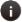 Our 2019 report is aligned with the GRI Standards: Comprehensive option and the GRI Food Processing Sector Supplement. It has been externally verified by Bureau Veritas in alignment with the ‘in accordance with comprehensive’ level of the GRI Standards.The COP incorporates the following high standards of transparency and disclosure:Applies the GRI Sustainability Reporting Guidelines Is 'in accordance - core' with GRI G4Is 'in accordance - comprehensive' with GRI G4Applies elements of the International Integrated Reporting FrameworkProvides information on the company’s profile and context of operationSuch as: Legal, group and ownership structure. Countries and scale of operation. Markets served (geographic/sector breakdown, types of customers/beneficiaries). Primary brands/products/services. Supply chain. Commitments to external initiatives.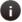 Which of the following Sustainable Development Goals (SDGs) do the activities described in your COP address? [Select all that apply]SDG 1: End poverty in all its forms everywhereSDG 2: End hunger, achieve food security and improved nutrition and promote sustainable agricultureSDG 3: Ensure healthy lives and promote well-being for all at all agesSDG 4: Ensure inclusive and equitable quality education and promote lifelong learning opportunities for allSDG 5: Achieve gender equality and empower all women and girlsSDG 6: Ensure availability and sustainable management of water and sanitation for allSDG 7: Ensure access to affordable, reliable, sustainable and modern energy for allSDG 8: Promote sustained, inclusive and sustainable economic growth, full and productive employment and decent work for allSDG 9: Build resilient infrastructure, promote inclusive and sustainable industrialization and foster innovationSDG 10: Reduce inequality within and among countriesSDG 11: Make cities and human settlements inclusive, safe, resilient and sustainableSDG 12: Ensure sustainable consumption and production patternsSDG 13: Take urgent action to combat climate change and its impactsSDG 14: Conserve and sustainably use the oceans, seas and marine resources for sustainable developmentSDG 15: Protect, restore and promote sustainable use of terrestrial ecosystems, sustainably manage forests, combat desertification, and halt and reverse land degradation and halt biodiversity lossSDG 16: Promote peaceful and inclusive societies for sustainable development, provide access to justice for all and build effective, accountable and inclusive institutions at all levelsSDG 17: Strengthen the means of implementation and revitalize the global partnership for sustainable development[If you answered the previous question, the following appears]With respect to your company’s actions to advance the Sustainable Development Goals (SDGs), the COP describes: [Select all that apply]Opportunities and responsibilities that one or more SDGs represent to our businessE.g., new growth opportunities; risk profiles; improved trust among stakeholders; strengthened license to operate; reduced legal, reputational and other business risks; resilience to costs or requirements imposed by future legislation.Where the company’s priorities lie with respect to one or more SDGsConducting an assessment on the current and potential, positive and negative impacts that your business activities have on the SDGs throughout the value chain can help you identify your company’s priorities.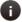 Goals and indicators set by our company with respect to one or more SDGsSetting specific, measurable and time-bound sustainability goals helps foster shared priorities and drive performance. To do this: Define scope of goals and select KPIs; define baseline and select goal type; set level of ambition; announce commitment to SDGs; select indicators and collect data.How one or more SDGs are integrated into the company’s business modelIntegrating sustainability has the potential to transform all aspects of the company’s core business, including its product and service offering, customer segments, supply chain management, choice and use of raw materials, transport and distribution networks and product end-of-life. It involves anchoring sustainability goals within the business up to the board level, embedding sustainability across all functions, and engaging in partnerships.The (expected) outcomes and impact of your company’s activities related to the SDGsExample: For a food company that sells nutritionally balanced breakfasts and lunches to primary schools, an output is the number of meals served. An outcome is the rate of malnutrition among children served. Impact is the company’s contribution to SDG Target 2.1, “end hunger and ensure access by all people, in particular the poor and people in vulnerable situations, including infants, to safe, nutritious and sufficient food all year round.”If the companies' activities related to the SDGs are undertaken in collaboration with other stakeholdersE.g., United Nations agencies, civil society, governments, other companiesOther established or emerging best practicesPlease use the text box below to publicly share any other best practices. 255 characters or less, including spaces.We map our material issues against the Sustainable Development Goals (SDGs). All 36 CSV commitments correspond to SDGs. They are embedded in our d three global initiatives: Nestlé for Healthier Kids, Nestlé Needs YOUth and Caring for Water support the SDGs. Nestlé is founding patron of the UNGC Action Platform for advancing SDG 16.Summary of CriteriaImplementing the Ten Principles into Strategies & OperationsCriterion 1: The COP describes mainstreaming into corporate functions and business unitsCriterion 2: The COP describes value chain implementationRobust Human Rights Management Policies & ProceduresCriterion 3: The COP describes robust commitments, strategies or policies in the area of human rightsCriterion 4: The COP describes effective management systems to integrate the human rights principlesCriterion 5: The COP describes effective monitoring and evaluation mechanisms of human rights integrationRobust Labour Management Policies & ProceduresCriterion 6: The COP describes robust commitments, strategies or policies in the area of labourCriterion 7: The COP describes effective management systems to integrate the labour principlesCriterion 8: The COP describes effective monitoring and evaluation mechanisms of labour principles integrationRobust Environmental Management Policies & ProceduresCriterion 9: The COP describes robust commitments, strategies or policies in the area of environmental stewardshipCriterion 10: The COP describes effective management systems to integrate the environmental principlesCriterion 11: The COP describes effective monitoring and evaluation mechanisms for environmental stewardshipRobust Anti-Corruption Management Policies & ProceduresCriterion 12: The COP describes robust commitments, strategies or policies in the area of anti-corruptionCriterion 13: The COP describes effective management systems to integrate the anti-corruption principle Criterion 14: The COP describes effective monitoring and evaluation mechanisms for the integration of anti-corruptionTaking Action in Support of Broader UN Goals and IssuesCriterion 15: The COP describes core business contributions to UN goals and issuesCriterion 16: The COP describes strategic social investments and philanthropyCriterion 17: The COP describes advocacy and public policy engagementCriterion 18: The COP describes partnerships and collective actionCorporate Sustainability Governance and LeadershipCriterion 19: The COP describes CEO commitment and leadershipCriterion 20: The COP describes Board adoption and oversightCriterion 21: The COP describes stakeholder engagementCriteria, Best Practices and ExplanationImplementing the Ten Principles into Strategies & OperationsThe term 'value chain', for purposes of this self-assessment, refers to an organization's business partners both upstream (including suppliers and subcontractors) and downstream (e.g. for transport of finished products).Criterion 1: The COP describes mainstreaming into corporate functions and business unitsIndicate which of the following best practices are described in your COP:Any relevant policies, procedures, and activities that the company plans to undertake to fulfill this criterion, including goals, timelines, metrics, and responsible staff This option is for companies that have not yet begun to implement this criterion, but transparently and thoroughly disclose future plans to progress in this area in their COP.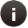 Place responsibility for execution of sustainability strategy in relevant corporate functions (procurement, government affairs, human resources, legal, etc) ensuring no function conflicts with company’s sustainability commitments and objectivesAlign strategies, goals and incentive structures of all business units and subsidiaries with corporate sustainability strategyAssign responsibility for corporate sustainability implementation to an individual or group within each business unit and subsidiaryDesign corporate sustainability strategy to leverage synergies between and among issue areas and to deal adequately with trade-offsEnsure that different corporate functions coordinate closely to maximize performance and avoid unintended negative impactsOther established or emerging best practicesSpecify in under 255 characters, including spaces. Alternatively, indicate if your COP does not address this criterion but explains the reason for omission (e.g., criterion deemed immaterial, legal prohibitions, privacy, competitive advantage).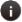 This is the fifth year Nestlé has responded to the UNGPRF. The UNGPRF is fully integrated into our existing human rights management structures. External auditors Bureau Veritas assure our human rights reporting against this framework.Criterion 2: The COP describes value chain implementationIndicate which of the following best practices are described in your COP:Any relevant policies, procedures, and activities that the company plans to undertake to fulfill this criterion, including goals, timelines, metrics, and responsible staff This option is for companies that have not yet begun to implement this criterion, but transparently and thoroughly disclose future plans to progress in this area in their COP.Analyze each segment of the value chain carefully, both upstream and downstream, when mapping risks, opportunities and impactsCommunicate policies and expectations to suppliers and other relevant business partnersImplement monitoring and assurance mechanisms (e.g. audits/screenings) for compliance within the company’s sphere of influenceUndertake awareness-raising, training and other types of capacity building with suppliers and other business partnersOther established or emerging best practicesSpecify in under 255 characters, including spaces. Alternatively, indicate if your COP does not address this criterion but explains the reason for omission (e.g., criterion deemed immaterial, legal prohibitions, privacy, competitive advantage).By working with farming communities, civil society, industry peers and governments, we can identify the root causes of the challenges farmers face. We apply our Theory of Change (ToC), which enables us to measure our impact against long-term outcomes.Robust Human Rights Management Policies & ProceduresCriteria and best practices under human rights implementation have been modified to reflect the Guiding Principles on Business and Human Rights: Implementing the United Nations “Protect, Respect and Remedy” Framework (the Guiding Principles), as well as the Human Rights COP Reporting Guidance . Best practices reflect specific reporting elements of the latter guidance, either Basic (numbers starting with BRE) or Advanced (numbers starting with ARE).Criterion 3: The COP describes robust commitments, strategies or policies in the area of human rightsIndicate which of the following best practices are described in your COP:Any relevant policies, procedures, and activities that the company plans to undertake to fulfill this criterion, including goals, timelines, metrics, and responsible staff This option is for companies that have not yet begun to implement this criterion, but transparently and thoroughly disclose future plans to progress in this area in their COP.Commitment to comply with all applicable laws and respect internationally recognized human rights, wherever the company operates (e.g., the Universal Declaration of Human Rights, Guiding Principles on Human Rights) (BRE1 + ARE1) The Guiding Principles suggest that this should include a commitment to treat the risk of causing or contributing to gross human rights abuses as a legal compliance issue wherever the company operatesIntegrated or stand-alone statement of policy expressing commitment to respect and support human rights approved at the most senior level of the company (BRE 1 + BRE5 + ARE 1 + ARE 5)Statement of policy stipulating human rights expectations of personnel, business partners and other parties directly linked to operations, products or services (BRE 1)Statement of policy publicly available and communicated internally and externally to all personnel, business partners and other relevant parties (BRE 1 + BRE 5 + ARE 1 + ARE 5)Other established or emerging best practicesSpecify in under 255 characters, including spaces. Alternatively, indicate if your COP does not address this criterion but explains the reason for omission (e.g., criterion deemed immaterial, legal prohibitions, privacy, competitive advantage).We believe that upholding the human rights of everyone who works for or with us is essential to making our business activities and supply chains more resilient, stable and sustainable. This integrated approach is based on the UNGP Reporting Framework.Criterion 4: The COP describes effective management systems to integrate the human rights principlesIndicate which of the following best practices are described in your COP:Any relevant policies, procedures, and activities that the company plans to undertake to fulfill this criterion, including goals, timelines, metrics, and responsible staff This option is for companies that have not yet begun to implement this criterion, but transparently and thoroughly disclose future plans to progress in this area in their COP.Process to ensure that internationally recognized human rights are respectedOn-going due diligence process that includes an assessment of actual and potential human rights impacts (BRE 2 + BRE 3 + ARE 2 + ARE 3) The Guiding Principles suggest that the assessment:Include the risk of impacts the business enterprise may be involved in through its own activities, business relationships, and country and/or industry contextInvolve meaningful consultation with potentially affected groups and other relevant stakeholders to assess actual and potential impacts as well as risksBe ongoing and evolving, adapted to size and complexityBe included in risk management systemsThe Guiding Principles also suggest that risks should not be limited to the risks to the company itself (material) but should also include risks to right-holders. Lastly the Guiding Principles suggest that findings from impact assessments should be integrated across relevant internal functions and processes.Internal awareness-raising and training on human rights for management and employeesOperational-level grievance mechanisms for those potentially impacted by the company’s activities (BRE 4 +ARE 4)Allocation of responsibilities and accountability for addressing human rights impactsInternal decision-making, budget and oversight for effective responses to human rights impacts Processes to provide for or cooperate in the remediation of adverse human rights impacts that the company has caused or contributed to (BRE 3+ BRE 4 + ARE3 + ARE 4)Process and programs in place to support human rights through: core business; strategic philanthropic/social investment; public policy engagement/advocacy; partnerships and/or other forms of collective action (BRE 6 + ARE 6)Other established or emerging best practicesSpecify in under 255 characters, including spaces. Alternatively, indicate if your COP does not address this criterion but explains the reason for omission (e.g., criterion deemed immaterial, legal prohibitions, privacy, competitive advantage).In 2019, we continued to review our 11 salient human rights issues to determine how we can focus for the biggest positive impact. Also, we continued to train employees on human rights and worked with partners to implement supply chain action plans.Criterion 5: The COP describes effective monitoring and evaluation mechanisms of human rights integrationIndicate which of the following best practices are described in your COP:Any relevant policies, procedures, and activities that the company plans to undertake to fulfill this criterion, including goals, timelines, metrics, and responsible staff This option is for companies that have not yet begun to implement this criterion, but transparently and thoroughly disclose future plans to progress in this area in their COP.System to monitor the effectiveness of human rights policies and implementation with quantitative and qualitative metrics, including in the supply chain (BRE3 + ARE3) The Guiding Principles also suggest that such monitoring should be based on qualitative and quantitative indicators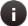 Monitoring drawn from internal and external feedback, including affected stakeholders Leadership review of monitoring and improvement resultsProcess to deal with incidents the company has caused or contributed to for internal and external stakeholders (BRE 4 + ARE 4)Grievance mechanisms that are legitimate, accessible, predictable, equitable, transparent, rights-compatible, a source of continuous learning, and based on engagement and dialogue (BRE4 + ARE4)Outcomes of integration of the human rights principles- Outcomes of due diligence processSuggested GRI Indicators: HR2 Percentage of significant suppliers, contractors, and other business partners that have undergone human rights screening, and actions taken. HR10 Percentage and total number of operations that have been subject to human rights reviews and/or impact assessments.)External and formal reporting of operations or operating contexts that pose risks of severe human rights impacts. The Guiding Principles suggest that communications should:Be of a form and frequency that reflect an enterprise’s human rights impacts and that are accessible to its intended audiences;Provide information that is sufficient to evaluate the adequacy of an enterprise’s response to the particular human rights impact involved;In turn not pose risks to affected stakeholders, personnel or to legitimate requirements of commercial confidentiality.Disclosure of main incidents involving the company. The Global Compact Office acknowledges that providing such details may be counterproductive for various reasons related to the protection of human rights, and that confidentiality may, at times, be more effective in alleviating human rights abuses.Outcomes of remediation processes of adverse human rights impacts (Suggested GRI Indicator: HR11 Number of grievances related to human rights filed, addressed and resolved through formal grievance mechanisms.)Other established or emerging best practicesSpecify in under 255 characters, including spaces. Alternatively, indicate if your COP does not address this criterion but explains the reason for omission (e.g., criterion deemed immaterial, legal prohibitions, privacy, competitive advantage).CARE is our compliance audit program, covering topics like conditions of work, business integrity, safety and health, environmental sustainability, security and communities. The program was developed with the input of the Danish Institute of Human Rights.Robust Labour Management Policies & ProceduresCriterion 6: The COP describes robust commitments, strategies or policies in the area of labourIndicate which of the following best practices are described in your COP:Any relevant policies, procedures, and activities that the company plans to undertake to fulfill this criterion, including goals, timelines, metrics, and responsible staff This option is for companies that have not yet begun to implement this criterion, but transparently and thoroughly disclose future plans to progress in this area in their COP.Reference to principles of relevant international labour standards (ILO Conventions) and other normative international instruments in company policies While the 10 Global Compact principles are based on international conventions, organizations are encouraged to reference these documents explicitly to show detailed understanding of the Global Compact principles’ underlying meaning.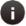 Reflection on the relevance of the labour principles for the company The company should reflect on (1) significant labour-related social and economic impacts of the enterprise and (2) whether such impact could substantively influence the assessments and decisions of the organization’s stakeholders.Written company policy to obey national labour law, respect principles of the relevant international labour standards in company operations worldwide , and engage in dialogue with representative organization of the workers (international, sectoral, national).Inclusion of reference to the principles contained in the relevant international labour standards in contracts with suppliers and other relevant business partnersSpecific commitments and Human Resources policies, in line with national development priorities or decent work priorities in the country of operation Examples: Inclusion of vulnerable/discriminated groups in the workforce (e.g., women, disabled, migrant, HIV/AIDS, older/younger workers); equal pay for work of equal value; contribution to national strategies to eliminate child/forced labour, etc.Participation and leadership in wider efforts by employers’ organizations (international and national levels) to jointly address challenges related to labour standards in the countries of operation, possibly in a tripartite approach (business – trade union – government).Structural engagement with a global union, possibly via a Global Framework Agreement Other established or emerging best practicesSpecify in under 255 characters, including spaces. Alternatively, indicate if your COP does not address this criterion but explains the reason for omission (e.g., criterion deemed immaterial, legal prohibitions, privacy, competitive advantage).Because we are aware of the relevance of the labor principles, we have targeted policies addressing child labor, diversity of employment, opportunities for the youth, and women empowerment among others in the center of our strategy. Criterion 7: The COP describes effective management systems to integrate the labour principlesIndicate which of the following best practices are described in your COP:Any relevant policies, procedures, and activities that the company plans to undertake to fulfill this criterion, including goals, timelines, metrics, and responsible staff This option is for companies that have not yet begun to implement this criterion, but transparently and thoroughly disclose future plans to progress in this area in their COP.Risk and impact assessments in the area of labourDialogue mechanism with trade unions to regularly discuss and review company progress in addressing labour standardsAllocation of responsibilities and accountability within the organizationInternal awareness-raising and training on the labour principles for management and employees Active engagement with suppliers to address labour-related challengesGrievance mechanisms, communication channels and other procedures (e.g., whistleblower mechanisms) available for workers to report concerns, make suggestions or seek advice, designed and operated in agreement with the representative organization of workersOther established or emerging best practicesSpecify in under 255 characters, including spaces. Alternatively, indicate if your COP does not address this criterion but explains the reason for omission (e.g., criterion deemed immaterial, legal prohibitions, privacy, competitive advantage).We have developed a set of salient issues to help us maximize our impact and are training all our employees on human rights. By taking action to promote the rights of workers in our supply chains, we can transform the lives of the most vulnerable.Criterion 8: The COP describes effective monitoring and evaluation mechanisms of labour principles integrationIndicate which of the following best practices are described in your COP:Any relevant policies, procedures, and activities that the company plans to undertake to fulfill this criterion, including goals, timelines, metrics, and responsible staff This option is for companies that have not yet begun to implement this criterion, but transparently and thoroughly disclose future plans to progress in this area in their COP.System to track and measure performance based on standardized performance metricsDialogues with the representative organization of workers to regularly review progress made and jointly identify priorities for the futureAudits or other steps to monitor and improve the working conditions of companies in the supply chain, in line with principles of international labour standardsProcess to positively engage with the suppliers to address the challenges (i.e., partnership approach instead of corrective approach) through schemes to improve workplace practicesOutcomes of integration of the Labour principles To report main incidents involving the company, disclosure that your organization had no labour-related abuses in the past year satisfies this best practice where providing details may be counterproductive. Suggested GRI Indicators: LA4, HR4-7.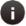 Other established or emerging best practicesSpecify in under 255 characters, including spaces. Alternatively, indicate if your COP does not address this criterion but explains the reason for omission (e.g., criterion deemed immaterial, legal prohibitions, privacy, competitive advantage).We work with expert organizations like the Danish Institute for Human Rights, the Fair Labor Association, the International Cocoa Initiative, Verité, Issara Institute, Earthworm Foundation and ProForest. Together, we design and implement interventions.Robust Environmental Management Policies & ProceduresCriterion 9: The COP describes robust commitments, strategies or policies in the area of environmental stewardshipIndicate which of the following best practices are described in your COP:Any relevant policies, procedures, and activities that the company plans to undertake to fulfill this criterion, including goals, timelines, metrics, and responsible staff This option is for companies that have not yet begun to implement this criterion, but transparently and thoroughly disclose future plans to progress in this area in their COP.Reference to relevant international conventions and other international instruments (e.g. Rio Declaration on Environment and Development) While the 10 Global Compact principles are based on international conventions, organisations are encouraged to reference these documents explicitly to show detailed understanding of the Global Compact principles’ underlying meaning.Reflection on the relevance of environmental stewardship for the company In making that determination, the company should consider (1) if it has potentially significant environmental impacts and (2) whether such impact could substantively influence the assessments and decisions of the organisation’s stakeholders.Written company policy on environmental stewardshipInclusion of minimum environmental standards in contracts with suppliers and other relevant business partnersSpecific commitments and goals for specified years Other established or emerging best practicesSpecify in under 255 characters, including spaces. Alternatively, indicate if your COP does not address this criterion but explains the reason for omission (e.g., criterion deemed immaterial, legal prohibitions, privacy, competitive advantage).	Our ambition is to strive for zero environmental impact in our operations. We have public commitments to use responsibly sourced ingredients and renewable resources, operate more efficiently, eliminate waste and manage water responsibly.Criterion 10: The COP describes effective management systems to integrate the environmental principlesIndicate which of the following best practices are described in your COP:Any relevant policies, procedures, and activities that the company plans to undertake to fulfill this criterion, including goals, timelines, metrics, and responsible staff This option is for companies that have not yet begun to implement this criterion, but transparently and thoroughly disclose future plans to progress in this area in their COP.Environmental risk and impact assessmentsAssessments of lifecycle impact of products, ensuring environmentally sound management policies Allocation of responsibilities and accountability within the organisationInternal awareness-raising and training on environmental stewardship for management and employeesGrievance mechanisms, communication channels and other procedures (e.g. whistleblower mechanisms) for reporting concerns or seeking advice regarding environmental impactsOther established or emerging best practicesSpecify in under 255 characters, including spaces. Alternatively, indicate if your COP does not address this criterion but explains the reason for omission (e.g., criterion deemed immaterial, legal prohibitions, privacy, competitive advantage).This year we are disclosing the risks of climate change in line with TCFD. We collaborate with WBCSD to create sector best practice for addressing TCFD. In 2018, we launched the Caring for Water global initiative enabling AWS certification.Criterion 11: The COP describes effective monitoring and evaluation mechanisms for environmental stewardshipIndicate which of the following best practices are described in your COP:Any relevant policies, procedures, and activities that the company plans to undertake to fulfill this criterion, including goals, timelines, metrics, and responsible staff This option is for companies that have not yet begun to implement this criterion, but transparently and thoroughly disclose future plans to progress in this area in their COP.System to track and measure performance based on standardized performance metrics Leadership review of monitoring and improvement resultsProcess to deal with incidentsAudits or other steps to monitor and improve the environmental performance of companies in the supply chainOutcomes of integration of the environmental principlesTo report main incidents involving the company, disclosure that your organization had no environmental incidents in the past year satisfies this best practice. Suggested GRI Indicators: EN 1-3, 5-6, 8, 10, 13, 16, 18-20, 26-27.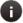 Other established or emerging best practicesSpecify in under 255 characters, including spaces. Alternatively, indicate if your COP does not address this criterion but explains the reason for omission (e.g., criterion deemed immaterial, legal prohibitions, privacy, competitive advantage).In 2019, we retained our place in CDP’s annual Climate A list in recognition of our actions during the last year to cut emissions, mitigate climate risks and develop the low-carbon economy.Robust Anti-Corruption Management Policies & Procedures Criteria and best practices under Anti-Corruption implementation have been modified to reflect the Anti-Corruption Reporting Guidance. Best practices reflect specific reporting elements of the guidance, either Basic (numbers starting with B) or desired (numbers starting with D).Criterion 12: The COP describes robust commitments, strategies or policies in the area of anti-corruptionIndicate which of the following best practices are described in your COP:Any relevant policies, procedures, and activities that the company plans to undertake to fulfill this criterion, including goals, timelines, metrics, and responsible staff This option is for companies that have not yet begun to implement this criterion, but transparently and thoroughly disclose future plans to progress in this area in their COP.Publicly stated formal policy of zero-tolerance of corruption (D1)Commitment to be in compliance with all relevant anti-corruption laws, including the implementation of procedures to know the law and monitor changes(B2)Statement of support for international and regional legal frameworks, such as the UN Convention against Corruption (D2)Detailed policies for high-risk areas of corruption (D4)Policy on anti-corruption regarding business partners (D5) Other established or emerging best practicesSpecify in under 255 characters, including spaces. Alternatively, indicate if your COP does not address this criterion but explains the reason for omission (e.g., criterion deemed immaterial, legal prohibitions, privacy, competitive advantage).We've made a public commitment to ensure a culture of integrity across the Group. Our company values guide our efforts, while our Corporate Business Principles and Code of Business Conduct clearly set out our responsibilities.Criterion 13: The COP describes effective management systems to integrate the anti-corruption principleIndicate which of the following best practices are described in your COP:Any relevant policies, procedures, and activities that the company plans to undertake to fulfill this criterion, including goals, timelines, metrics, and responsible staff This option is for companies that have not yet begun to implement this criterion, but transparently and thoroughly disclose future plans to progress in this area in their COP.Support by the organization’s leadership for anti-corruption (B4)Carrying out risk assessment of potential areas of corruption (D3)Human Resources procedures supporting the anti-corruption commitment or policy, including communication to and training for all employees (B5 + D8)Internal checks and balances to ensure consistency with the anti-corruption commitment (B6) Actions taken to encourage business partners to implement anti-corruption commitments (D6) Management responsibility and accountability for implementation of the anti-corruptioncommitment or policy (D7)Communications (whistleblowing) channels and follow-up mechanisms for reporting concerns or seeking advice (D9)Internal accounting and auditing procedures related to anticorruption (D10) Other established or emerging best practicesSpecify in under 255 characters, including spaces. Alternatively, indicate if your COP does not address this criterion but explains the reason for omission (e.g., criterion deemed immaterial, legal prohibitions, privacy, competitive advantage).Recognizing that issues can arise, we aim to ensure that our policies and standards for combating bribery and corruption are clear and well communicated. We set out our position on these in our Code of Business Conduct, Appendix on Anti-Corruption.Criterion 14: The COP describes effective monitoring and evaluation mechanisms for the integration of anti-corruptionIndicate which of the following best practices are described in your COP:Any relevant policies, procedures, and activities that the company plans to undertake to fulfill this criterion, including goals, timelines, metrics, and responsible staff This option is for companies that have not yet begun to implement this criterion, but transparently and thoroughly disclose future plans to progress in this area in their COP.Leadership review of monitoring and improvement results (D12) Process to deal with incidents (D13)Public legal cases regarding corruption (D14)Use of independent external assurance of anti-corruption programmes (D15) Outcomes of integration of the anti-corruption principle Outcomes of assessments of potential corruption (D3) and mechanisms for seeking advice /reporting (D9). Procedures supporting anti-corruption policy. Disclosure that your organization had no incidents suffices where providing details is counterproductive. GRI indicators SO2-4.Other established or emerging best practicesSpecify in under 255 characters, including spaces. Alternatively, indicate if your COP does not address this criterion but explains the reason for omission (e.g., criterion deemed immaterial, legal prohibitions, privacy, competitive advantage).	CARE is our compliance audit program, which monitors and evaluates topics like anti-corruption in accordance with our culture of business ethics and integrity. CARE Audit Protocol was launched in 2018 and its progression can be seen in the table on page 34 of the Creating Shared Value Progress Report 2019.Taking Action in Support of Broader UN Goals and Issues"Broader UN Goals and Issues" refers to an array of global issues - based on the most acute or chronic global challenges - including:Peace & SecuritySustainable Development GoalsHuman RightsChildren's RightsGender EqualityHealthEducationHumanitarian AssistanceMigrationFood SecuritySustainable Ecosystems and BiodiversityClimate Change Mitigation and AdaptationWater Security and SanitationEmployment and Decent Working ConditionsAnti-CorruptionFor a list of further Global Issues that are relevant to the work of the UN as well as business, please refer to business.un.orgCriterion 15: The COP describes core business contributions to UN goals and issuesIndicate which of the following best practices are described in your COP:Any relevant policies, procedures, and activities that the company plans to undertake to fulfill this criterion, including goals, timelines, metrics, and responsible staff This option is for companies that have not yet begun to implement this criterion, but transparently and thoroughly disclose future plans to progress in this area in their COP.Align core business strategy with one or more relevant UN goals/issuesDevelop relevant products and services or design business models that contribute to UN goals/issues Adopt and modify operating procedures to maximize contribution to UN goals/issuesOther established or emerging best practicesSpecify in under 255 characters, including spaces. Alternatively, indicate if your COP does not address this criterion but explains the reason for omission (e.g., criterion deemed immaterial, legal prohibitions, privacy, competitive advantage).We map our material issues against the Sustainable Development Goals (SDGs). All 36 CSV commitments correspond to SDGs. They are embedded in our three global initiatives: Nestlé for Healthier Kids, Nestlé Needs YOUth and Caring for Water. Nestlé is founding patron of the UNGC Action Platform.Criterion 16: The COP describes strategic social investments and philanthropyIndicate which of the following best practices are described in your COP:Any relevant policies, procedures, and activities that the company plans to undertake to fulfill this criterion, including goals, timelines, metrics, and responsible staff This option is for companies that have not yet begun to implement this criterion, but transparently and thoroughly disclose future plans to progress in this area in their COP.Pursue social investments and philanthropic contributions that tie in with the core competencies or operating context of the company as an integrated part of its sustainability strategyCoordinate efforts with other organizations and initiatives to amplify—and not negate or unnecessarily duplicate—the efforts of other contributorsTake responsibility for the intentional and unintentional effects of funding and have due regard for local customs, traditions, religions, and priorities of pertinent individuals and groupsOther established or emerging best practiceSpecify in under 255 characters, including spaces. Alternatively, indicate if your COP does not address this criterion but explains the reason for omission (e.g., criterion deemed immaterial, legal prohibitions, privacy, competitive advantage).Creating Shared Value is about ensuring long-term sustainable value creation for shareholders while tackling societal issues at the same time. Companies that create shared value demonstrate that business can be a force for good.Criterion 17: The COP describes advocacy and public policy engagementIndicate which of the following best practices are described in your COP:Any relevant policies, procedures, and activities that the company plans to undertake to fulfill this criterion, including goals, timelines, metrics, and responsible staff This option is for companies that have not yet begun to implement this criterion, but transparently and thoroughly disclose future plans to progress in this area in their COP.Publicly advocate the importance of action in relation to one or more UN goals/issuesCommit company leaders to participate in key summits, conferences, and other important public policy interactions in relation to one or more UN goals/issuesOther established or emerging best practicesSpecify in under 255 characters, including spaces. Alternatively, indicate if your COP does not address this criterion but explains the reason for omission (e.g., criterion deemed immaterial, legal prohibitions, privacy, competitive advantage).The Global Advocacy Committee is responsible for driving the process, considering business value, feasibility and benefit to society. These are: Nutrition and health; Mother and baby in infancy; Youth opportunities; Access to water; Food safety. Criterion 18: The COP describes partnerships and collective actionIndicate which of the following best practices are described in your COP:Any relevant policies, procedures, and activities that the company plans to undertake to fulfill this criterion, including goals, timelines, metrics, and responsible staff This option is for companies that have not yet begun to implement this criterion, but transparently and thoroughly disclose future plans to progress in this area in their COP.Develop and implement partnership projects with public or private organizations (UN entities,government, NGOs, or other groups) on core business, social investments and/or advocacyJoin industry peers, UN entities and/or other stakeholders in initiatives contributing to solving common challenges and dilemmas at the global and/or local levels with an emphasis on initiatives extending the company’s positive impact on its value chainOther established or emerging best practicesSpecify in under 255 characters, including spaces. Alternatively, indicate if your COP does not address this criterion but explains the reason for omission (e.g., criterion deemed immaterial, legal prohibitions, privacy, competitive advantage).By building relationships with partners and like-minded stakeholders, we enable our people to contribute effectively. We need to pursue joint action to achieve sustainable results. See Partnerships and collective action.Corporate Sustainability Governance and LeadershipCriterion 19: The COP describes CEO commitment and leadershipIndicate which of the following best practices are described in your COP:Any relevant policies, procedures, and activities that the company plans to undertake to fulfill this criterion, including goals, timelines, metrics, and responsible staff This option is for companies that have not yet begun to implement this criterion, but transparently and thoroughly disclose future plans to progress in this area in their COP.CEO publicly delivers explicit statements and demonstrates personal leadership on sustainability and commitment to the UN Global CompactCEO promotes initiatives to enhance sustainability of the company’s sector and leads development of industry standardsCEO leads executive management team in development of corporate sustainability strategy, defining goals and overseeing implementationMake sustainability criteria and UN Global Compact principles part of goals and incentive schemes for CEO and executive management teamOther established or emerging best practicesSpecify in under 255 characters, including spaces. Alternatively, indicate if your COP does not address this criterion but explains the reason for omission (e.g., criterion deemed immaterial, legal prohibitions, privacy, competitive advantage).The Board of Directors, Chairman, CEO and Executive Board are responsible for our role in society and CSV strategy. They are supported by internal management bodies such as the Nestlé in Society Board and Leadership Committees. See Governance and policies.Criterion 20: The COP describes Board adoption and oversightIndicate which of the following best practices are described in your COP:Any relevant policies, procedures, and activities that the company plans to undertake to fulfill this criterion, including goals, timelines, metrics, and responsible staff This option is for companies that have not yet begun to implement this criterion, but transparently and thoroughly disclose future plans to progress in this area in their COP.Board of Directors (or equivalent) assumes responsibility and oversight for long-term corporate sustainability strategy and performanceBoard establishes, where permissible, a committee or assigns an individual board member with responsibility for corporate sustainability.Board (or committee), where permissible, approves formal reporting on corporate sustainability (Communication on Progress)Other established or emerging best practicesSpecify in under 255 characters, including spaces. Alternatively, indicate if your COP does not address this criterion but explains the reason for omission (e.g., criterion deemed immaterial, legal prohibitions, privacy, competitive advantage).The Nestlé in Society Board is chaired by our CEO. It leads the strategic development and implementation of Creating Shared Value across our business, reverting to the Executive Board for input. It is supported by three leadership committees.Criterion 21: The COP describes stakeholder engagementIndicate which of the following best practices are described in your COP:Any relevant policies, procedures, and activities that the company plans to undertake to fulfill this criterion, including goals, timelines, metrics, and responsible staff This option is for companies that have not yet begun to implement this criterion, but transparently and thoroughly disclose future plans to progress in this area in their COP.Publicly recognize responsibility for the company’s impacts on internal and external stakeholdersDefine sustainability strategies, goals and policies in consultation with key stakeholdersRegular stakeholder consultations in the area of human rights, labour, environment and anti-corruption. List of stakeholder groups engaged by the organization. Develop process for identifying key stakeholders and report on outcomes of consultation.Consult stakeholders in dealing with implementation dilemmas and challenges and invite them to take active part in reviewing performanceEstablish channels to engage with employees and other stakeholders to hear their ideas and address their concerns, and protect ‘whistle-blowers’Other established or emerging best practicesSpecify in under 255 characters, including spaces. Alternatively, indicate if your COP does not address this criterion but explains the reason for omission (e.g., criterion deemed immaterial, legal prohibitions, privacy, competitive advantage).Through meaningful engagement, our stakeholders have helped us improve and set the priorities for our CSV strategy. We also conduct a Nestlé Stakeholder Community survey, that aims to understand the views on the company’s issues and reputation managementHuman RightsLabourEnvironmentAnti-CorruptionYesYesYesYesDisclosure mappingDisclosure mappingThe following abbreviations are used for relevant content and documents:CSV – Creating Shared Value Progress Report 2019Content on our CSV website is indicated as follows:Web: https://www.nestle.com/csv The following abbreviations are used for our annual report documents:AR: Annual Review 2019CFS: Consolidated Financial Statements of the Nestlé GroupCGR: Corporate Governance Report 2019The following abbreviations are used for relevant content and documents:CSV – Creating Shared Value Progress Report 2019Content on our CSV website is indicated as follows:Web: https://www.nestle.com/csv The following abbreviations are used for our annual report documents:AR: Annual Review 2019CFS: Consolidated Financial Statements of the Nestlé GroupCGR: Corporate Governance Report 2019Best practiceDisclosure locationPlace responsibility for execution of sustainability strategy in relevant corporate functions (procurement, government affairs, human resources, legal, etc) ensuring no function conflicts with company’s sustainability commitments and objectivesCSV: Reporting and governance p54Web: Governance and policiesAlign strategies, goals and incentive structures of all business units and subsidiaries with corporate sustainability strategyCGR: Board of Directors p6–12CSV: Reporting and governance p55Web: Governance and policiesAssign responsibility for corporate sustainability implementation to an individual or group within each business unit and subsidiaryCSV: Enhancing rural development and livelihoods p25 CSV: Respecting and promoting human rights p31CSV: Promoting decent employment and diversity p36CSV: Workplace health and safety p39CSV: For the planet p40CSV: Caring for water p41CSV: Acting on climate change p46CSV: Safeguarding the environment p49Web: Enhancing rural development and livelihoodsWeb: Respecting and promoting human rightsWeb: Promoting decent employment and diversity Web: Workplace health and safety  Web: Caring for waterWeb: Acting on climate changeWeb: Safeguarding the environmentWeb: Governance and policiesDesign corporate sustainability strategy to leverage synergies between and among issue areas and to deal adequately with trade-offsCSV: Creating Shared Value p3CSV: Focusing on our material issues p4CSV: Our 2020 commitments and progress p5CSV: Reporting and governance p54Web: Our ambitionsWeb: Our commitmentsWeb: Progress at a glanceWeb: Our approachWeb: MaterialityWeb: Governance and policiesEnsure that different corporate functions coordinate closely to maximize performance and avoid unintended negative impactsCSV: Creating Shared Value p3CSV: Focusing on our material issues p4CSV: Reporting and governance p54Web: Our approachWeb: Governance and policiesOther established or emerging best practicesAR: Principal risks and uncertainties p62–64CSV: A message from our Chairman and CEO p2CSV: Our 2020 commitments and progress p5CSV: Respecting and promoting human rights p31CSV: Reporting and governance p54CSV: Our key performance indicators p57–58Web: Progress at a glanceWeb: Our approachWeb: Ethical businessWeb: Governance and policiesWeb: MaterialityWeb: Stakeholder engagementWeb: Partnerships and collective actionWeb: UN Global CompactWeb: Contributing to the global goalsPDF: Materiality and the Sustainable Development GoalsIntegrating the UN Guiding Principles Reporting Framework into our Creating Shared Value reportNestlé is an early adopter of the UN Guiding Principles Reporting Framework (UNGPRF), and our 2019 Creating Shared Value is the fifth year we have responded to the UNGPRF. As part of our evolving reporting in this area, this year we have received independent third-party assurance from Bureau Veritas against the new UN Guiding Principles Assurance Framework. See:CSV: About this report p55Web: Respecting and promoting human rightsWeb: Assess and address human rights impacts Web: Our salient human rights issuesWeb: 2019 Independent Assurance StatementPDF: Nestlé’s UNGPRF Index of Answers 2019Disclosure mappingDisclosure mappingThe following abbreviations are used for relevant content and documents:CSV – Creating Shared Value Progress Report 2019 Web: https://www.nestle.com/csv The following abbreviations are used for our annual report documents:AR: Annual Review 2019CFS: Consolidated Financial Statements of the Nestlé GroupCGR: Corporate Governance Report 2019The following abbreviations are used for relevant content and documents:CSV – Creating Shared Value Progress Report 2019 Web: https://www.nestle.com/csv The following abbreviations are used for our annual report documents:AR: Annual Review 2019CFS: Consolidated Financial Statements of the Nestlé GroupCGR: Corporate Governance Report 2019Best practiceDisclosure locationAnalyse each segment of the value chain carefully, both upstream and downstream, when mapping risks, opportunities and impactsCSV: Creating Shared Value p3CSV: Focusing on our material issues p4CSV: Our 2020 commitments and progress p5CSV: For our communities p24CSV: Enhancing rural development and livelihoods p25–30CSV: Respecting and promoting human rights p31–35CSV: Empowering women p38CSV: For the planet p40CSV: Caring for water p41CSV: Engaging with our suppliers p44CSV: Access to water, sanitation and hygiene p45CSV: Acting on climate change p46CSV: Safeguarding the environment p49CSV: Reporting and governance p54Web: Responsible sourcingWeb: Respecting and promoting human rightsWeb: Human rights impactsWeb: Our salient human rights issuesWeb: Empowering womenWeb: Safeguarding the environmentWeb: Raw materialsWeb: CoffeeWeb: CocoaWeb: DairyWeb: Palm oilWeb: Pulp and paperWeb: SoyaWeb: SugarWeb: CerealsWeb: HazelnutsWeb: VanillaWeb: Meat, poultry and eggsWeb: Fish and seafoodWeb: VegetablesWeb: SpicesWeb: Coconut Web: Governance and policiesWeb: MaterialityCommunicate policies and expectations to suppliers and other relevant business partnersWeb: Enhancing rural development and livelihoodsWeb: Responsible sourcingWeb: Raw materialsPDF: Palm oil sourcing 2019PDF: Code of Business ConductPDF: Nestlé Responsible Sourcing StandardPDF: Nestlé Cocoa Plan: Tackling Child Labour 2019 ReportPDF: Child Labour InfographicPDF: Nespresso AAA Sustainable Quality ProgramImplement monitoring and assurance mechanisms (eg. audits/screenings) for compliance within the company’s sphere of influenceCSV: Delivering impact through Farmer Connect p26CSV: Responsible coffee sourcing> Improving farmer economics through the Nescafé Plan p29CSV: Nestlé Cocoa Plan > Tackling child labor p30CSV: Assess and address human rights impacts > Improving human rights through our Cocoa Plan p32CSV: Our culture of business ethics and integrity > Measuring compliance through CARE audits p34CSV: Grievance mechanisms and remediation p35CSV: Empowering women > Empowering women in coffee communities p38CSV: Safeguarding the environment > Our contribution p49Web: Delivering impact through Farmer ConnectWeb: CoffeeWeb: CocoaWeb: Palm oilWeb: VegetablesWeb: SpicesWeb: Human rights impactsWeb: Our culture of business ethics and integrityWeb: Grievance mechanisms and remediationWeb: Empowering womenWeb: Safeguarding the environmentPDF: Nestlé Cocoa Plan: Tackling Child Labour 2019 ReportUndertake awareness-raising, training and other types of capacity building with suppliers and otherbusiness partnersCSV: For our communities p24CSV: Delivering impact through Farmer Connect p26CSV: Improving farmers’ diets p27CSV: Responsible coffee sourcing p29CSV: Nestlé Cocoa Plan p30CSV: Protecting workers and children p33CSV: Our culture of business ethics and integrity p34CSV: Grievance mechanisms and remediation p35CSV: Opportunities for young people p37CSV: Engaging with our suppliers p44CSV: Our key performance indicators p57–58Web: Our commitmentsWeb: Enhancing rural development and livelihoodsWeb: Delivering impact through Farmer ConnectWeb: Improving farmers’ dietsWeb: Responsible sourcingWeb: Empowering women Web: Raw materialsWeb: CoffeeWeb: CocoaWeb: DairyWeb: Palm oilWeb: Pulp and paperWeb: SoyaWeb: SugarWeb: HazelnutsWeb: VanillaWeb: Meat, poultry and eggsWeb: Fish and seafoodWeb: SpicesWeb: Coconut Web: Progress at a glanceWeb: Stakeholder engagementWeb: Partnerships and collective actionPDF: Nestlé Cocoa Plan: Tackling Child Labour 2019 Report Other established or emerging best practicesCDP Global Supply Chain Report 2019:Nestle is one of the 60 companies included in the CDP’s Supplier Engagement leader board, which recognizes these organizations for their work to reduce emissions and lower environmental risks in their supply chain (see the Global Supply Chain Report).Disclosure mappingDisclosure mappingThe following abbreviations are used for relevant content and documents:CSV – Creating Shared Value Progress Report 2019 Web: https://www.nestle.com/csv The following abbreviations are used for our annual report documents:AR: Annual Review 2019CFS: Consolidated Financial Statements of the Nestlé GroupCGR: Corporate Governance Report 2019The following abbreviations are used for relevant content and documents:CSV – Creating Shared Value Progress Report 2019 Web: https://www.nestle.com/csv The following abbreviations are used for our annual report documents:AR: Annual Review 2019CFS: Consolidated Financial Statements of the Nestlé GroupCGR: Corporate Governance Report 2019Best practiceDisclosure locationCommitment to comply with all applicable laws and respect internationally recognised human rights, wherever the company operates (e.g., the Universal Declaration of Human Rights, Guiding Principles on Human Rights) (BRE1 + ARE1)CSV: Our 2020 commitments and progress p5CSV: For our communities p24CSV: Respecting and promoting human rights p31–35CSV: Access to water, sanitation and hygiene p45CSV: About this report p55CSV: Our key performance indicators p57–58Web: Our commitmentsWeb: Respecting and promoting human rightsWeb: Human rights impactsWeb: Our salient human rights issuesWeb: Protecting workers and children  Web: Our culture of business ethics and integrityWeb: Performance and reportingWeb: Progress at a glanceWeb: Governance and policiesPDF: Nestlé’s UNGPRF Index of Answers 2019Integrated or stand-alone statement of policy expressing commitment to respect and support human rights approved at the most senior level of the company (BRE 1 + BRE5 + ARE 1 + ARE 5)CSV: Our 2020 commitments and progress p5CSV: For our communities p24CSV: Respecting and promoting human rights p31–35Web: Our commitmentsWeb: Respecting and promoting human rightsWeb: Human rights impactsWeb: Our salient human rights issuesWeb: Performance and reportingWeb: Governance and policiesPDF: Corporate Business PrinciplesPDF: Responsible Sourcing StandardPDF: Commitment on Child Labour in Agricultural Supply ChainsPDF: Nestlé’s UNGPRF Index of Answers 2019Statement of policy stipulating human rights expectations of personnel, business partners and other parties directly linked to operations, products or services (BRE 1)CSV: Respecting and promoting human rights p31–35CSV: Reporting and governance p54Web: Human rights impactsWeb: Our salient human rights issuesWeb: Our culture of business ethics and integrityWeb: Governance and policiesPDF: Corporate Business PrinciplesPDF: Responsible Sourcing StandardPDF: Commitment on Child Labour in Agricultural Supply ChainsPDF: Nestlé Cocoa Plan: Tackling Child Labour 2019 ReportPDF: Labour Rights in Agricultural Supply Chains: A RoadmapPDF: Modern Slavery and Human Trafficking Report 2018PDF: Nestlé’s UNGPRF Index of Answers 2019Statement of policy publicly available and communicated internally and externally to all personnel, business partners and other relevant parties (BRE 1 + BRE 5 + ARE 1 + ARE 5)CSV: Respecting and promoting human rights p31–35CSV: Reporting and governance p54Web: Human rights impactsWeb: Our salient human rights issuesWeb: Our culture of business ethics and integrity Web: Governance and policiesPDF: Corporate Business PrinciplesPDF: Responsible Sourcing StandardPDF: Commitment on Child Labour in Agricultural Supply ChainsOther established or emerging best practicesIntegrating the UN Guiding Principles Reporting Framework into our Creating Shared Value reportNestlé is an early adopter of the UN Guiding Principles Reporting Framework (UNGPRF), and our 2019 Creating Shared Value is the fifth year we have responded to the UNGPRF. As part of our evolving reporting in this area, this year we have received independent third-party assurance from Bureau Veritas against the new UN Guiding Principles Assurance Framework. See:CSV: About this report p56Web: Respecting and promoting human rightsWeb: Human rights impactsWeb: Our salient human rights issuesWeb: 2019 Independent Assurance StatementPDF: Nestlé’s UNGPRF Index of Answers 2019Disclosure mappingDisclosure mappingThe following abbreviations are used for relevant content and documents:CSV – Creating Shared Value Progress Report 2019 Web: https://www.nestle.com/csv The following abbreviations are used for our annual report documents:AR: Annual Review 2019CFS: Consolidated Financial Statements of the Nestlé GroupCGR: Corporate Governance Report 2019The following abbreviations are used for relevant content and documents:CSV – Creating Shared Value Progress Report 2019 Web: https://www.nestle.com/csv The following abbreviations are used for our annual report documents:AR: Annual Review 2019CFS: Consolidated Financial Statements of the Nestlé GroupCGR: Corporate Governance Report 2019Best practiceDisclosure locationProcess to ensure that internationally recognized human rights are respectedCSV: Respecting and promoting human rights p31–35CSV: Reporting and governance p54Web: Respecting and promoting human rightsWeb: Human rights impactsWeb: Our salient human rights issuesWeb: Protecting workers and children  Web: Our culture of business ethics and integrity Web: Performance and reportingWeb: Governance and policiesPDF: Corporate Business PrinciplesPDF: Responsible Sourcing StandardPDF: Commitment on Child Labour in Agricultural Supply ChainsPDF: Nestlé Cocoa Plan: Tackling Child Labour 2019 Report PDF: Labour Rights in Agricultural Supply Chains: A RoadmapPDF: Modern Slavery and Human Trafficking Report 2018On-going due diligence process that includes an assessment of actual and potential human rights impacts (BRE 2 + BRE 3 + ARE 2 + ARE 3)CSV: Respecting and promoting human rights p31–35Web: Respecting and promoting human rightsWeb: Human rights impactsWeb: Our salient human rights issuesWeb: Protecting workers and children  Web: Our culture of business ethics and integrityInternal awareness-raising and training on human rights for management and employeesCSV: Assess and address human rights impacts p32Web: Human rights impactsOperational-level grievance mechanisms for those potentially impacted by the company’s activities (BRE 4 +ARE 4)CSV: Our culture of business ethics and integrity p34CSV: Grievance mechanisms and remediation p35Web: Respecting and promoting human rights Web: Human rights impactsWeb: Our salient human rights issuesWeb: Grievance mechanisms and remediationWeb: Empowering womenWeb: Palm oilWeb: HazelnutsAllocation of responsibilities and accountability for addressing human rights impactsCSV: Respecting and promoting human rights p31–35CSV: Reporting and governance p54Web: Respecting and promoting human rightsWeb: Human rights impactsWeb: Our salient human rights issuesWeb: Protecting workers and children  Web: Our culture of business ethics and integrity Web: Performance and reportingWeb: Governance and policiesPDF: Corporate Business PrinciplesInternal decision-making, budget and oversight for effective responses to human rights impactsCSV: Respecting and promoting human rights p31–35CSV: Reporting and governance p54Web: Respecting and promoting human rightsWeb: Human rights impactsWeb: Our salient human rights issuesWeb: Protecting workers and children  Web: Our culture of business ethics and integrity Web: Grievance mechanisms and remediationWeb: Performance and reportingWeb: Governance and policiesPDF: Corporate Business PrinciplesPDF: Nestlé’s UNGPRF Index of Answers 2019Processes to provide for or co-operate in the remediation of adverse human rights impacts that the company has caused or contributed to (BRE 3+ BRE 4 + ARE3 + ARE 4)CSV: Respecting and promoting human rights p31–35CSV: Reporting and governance p54Web: Respecting and promoting human rightsWeb: Human rights impactsWeb: Our salient human rights issuesWeb: Protecting workers and children  Web: Our culture of business ethics and integrity Web: Grievance mechanisms and remediationWeb: Performance and reportingWeb: Governance and policiesPDF: Corporate Business PrinciplesPDF: Labour Rights in Agricultural Supply Chains: A RoadmapPDF: Nestlé’s UNGPRF Index of Answers 2019Process and programs in place to support human rights through: core business; strategic philanthropic/social investment; public policy engagement/advocacy; partnerships and/or other forms of collective action (BRE 6 + ARE 6)CSV: Enhancing rural development and livelihoods p25–30CSV: Respecting and promoting human rights p31–35CSV: Caring for water p41CSV: Engaging with our suppliers p44CSV: Access to water, sanitation and hygiene p45Web: Respecting and promoting human rightsWeb: Human rights impactsWeb: Our salient human rights issuesWeb: Protecting workers and children  Web: Our culture of business ethics and integrityWeb: Caring for waterWeb: Raw materialsWeb: CoffeeWeb: CocoaWeb: DairyWeb: Palm oilWeb: Pulp and paperWeb: SoyaWeb: SugarWeb: CerealsWeb: HazelnutsWeb: VanillaWeb: Meat, poultry and eggsWeb: Fish and seafoodWeb: VegetablesWeb: SpicesWeb: Coconut Web: Partnerships and collective actionPDF: Corporate Business PrinciplesPDF: Labour Rights in Agricultural Supply Chains: A RoadmapPDF: Nestlé’s UNGPRF Index of Answers 2019Other established or emerging best practices.Integrating the UN Guiding Principles Reporting Framework into our Creating Shared Value reportNestlé is an early adopter of the UN Guiding Principles Reporting Framework (UNGPRF), and our 2019 Creating Shared Value is the fifth year we have responded to the UNGPRF. As part of our evolving reporting in this area, this year we have received independent third-party assurance from Bureau Veritas against the new UN Guiding Principles Assurance Framework. See:CSV: About this report p55Web: Respecting and promoting human rightsWeb: Human rights impactsWeb: Our salient human rights issuesWeb: 2019 Independent Assurance StatementPDF: Nestlé’s UNGPRF Index of Answers 2019Disclosure mappingDisclosure mappingThe following abbreviations are used for relevant content and documents:CSV – Creating Shared Value Progress Report 2019 Web: https://www.nestle.com/csv The following abbreviations are used for our annual report documents:AR: Annual Review 2019CFS: Consolidated Financial Statements of the Nestlé GroupCGR: Corporate Governance Report 2019The following abbreviations are used for relevant content and documents:CSV – Creating Shared Value Progress Report 2019 Web: https://www.nestle.com/csv The following abbreviations are used for our annual report documents:AR: Annual Review 2019CFS: Consolidated Financial Statements of the Nestlé GroupCGR: Corporate Governance Report 2019Best practiceDisclosure locationSystem to monitor the effectiveness of human rights policies and implementation with quantitative and qualitative metrics, including in the supply chain (BRE3 + ARE3)CSV: Enhancing rural development and livelihoods p25–30CSV: Respecting and promoting human rights p31–35CSV: Grievance mechanisms and remediation p35CSV: Reporting and governance p54Web: Respecting and promoting human rightsWeb: Human rights impactsWeb: Our salient human rights issuesWeb: Protecting workers and children  Web: Our culture of business ethics and integrityWeb: Grievance mechanisms and remediationWeb: Web: Palm oilWeb: HazelnutsWeb: Governance and policiesPDF: Labour Rights in Agricultural Supply Chains: A RoadmapMonitoring drawing from internal and external feedback, including affected stakeholdersCSV: Our culture of business ethics and integrity p34CSV: Grievance mechanisms and remediation p35CSV: Improving water efficiency p42CSV: Reporting and governance p54Web: Respecting and promoting human rights Web: Human rights impactsWeb: Our salient human rights issuesWeb: Grievance mechanisms and remediationWeb: Web: Palm oilWeb: HazelnutsWeb: Stakeholder engagementLeadership review of monitoring and improvement resultsCSV: Enhancing rural development and livelihoods p25–30CSV: Respecting and promoting human rights p31–35CSV: Grievance mechanisms and remediation p35CSV: Reporting and governance p54Web: Respecting and promoting human rightsWeb: Human rights impactsWeb: Our salient human rights issuesWeb: Protecting workers and children  Web: Our culture of business ethics and integrityWeb: Grievance mechanisms and remediationWeb: Governance and policiesProcess to deal with incidents the company has caused or contributed to for internal and external stakeholders (BRE4 + ARE4)CSV: Assess and address human rights impacts p32CSV: Protecting workers and children p33CSV: Our culture of business ethics and integrity p34CSV: Grievance mechanisms and remediation p35CSV: Caring for water p41Web: Respecting and promoting human rightsWeb: Human rights impactsWeb: Our salient human rights issuesWeb: Protecting workers and children  Web: Our culture of business ethics and integrityWeb: Grievance mechanisms and remediationGrievance mechanisms that are legitimate, accessible, predictable, equitable, transparent, rights-compatible, a source of continuous learning, and based on engagement and dialogue (BRE4 + ARE4)CSV: Our culture of business ethics and integrity p34CSV: Grievance mechanisms and remediation p35Web: Respecting and promoting human rights Web: Human rights impactsWeb: Our salient human rights issuesWeb: Grievance mechanisms and remediationWeb: Web: Palm oilWeb: HazelnutsOutcomes of integration of the human rights principlesCSV: Enhancing rural development and livelihoods p25–30CSV: Respecting and promoting human rights p31–35CSV: Our key performance indicators p57–58Web: Respecting and promoting human rightsWeb: Human rights impactsWeb: Our salient human rights issuesWeb: Protecting workers and children  Web: Our culture of business ethics and integrityWeb: Caring for waterWeb: Raw materialsWeb: CoffeeWeb: CocoaWeb: DairyWeb: Palm oilWeb: Pulp and paperWeb: SoyaWeb: SugarWeb: CerealsWeb: HazelnutsWeb: VanillaWeb: Meat, poultry and eggsWeb: Fish and seafoodWeb: VegetablesWeb: SpicesWeb: Coconut Web: Progress at a glancePDF: Labour Rights in Agricultural Supply Chains: A RoadmapOther established or emerging best practicesWe work closely with external bodies such as the Danish Institute for Human Rights (DIHR) and the Fair Labor Association to ensure our human rights policies are aligned with national and international standards and effectively implemented across our business activities. The DIHR has been a key partner in the development and implementation of our Human Rights Due Diligence program. Since 2009, we have carried out 13 human rights impact assessments together. The most recent assessment, performed in April 2018, focused on labor rights in the palm oil supply chain in Indonesia. CSV: Respecting and promoting human rights p31Web: Respecting and promoting human rightsDisclosure mappingDisclosure mappingThe following abbreviations are used for relevant content and documents:CSV – Creating Shared Value Progress Report 2019 Web: https://www.nestle.com/csv The following abbreviations are used for our annual report documents:AR: Annual Review 2019CFS: Consolidated Financial Statements of the Nestlé GroupCGR: Corporate Governance Report 2019The following abbreviations are used for relevant content and documents:CSV – Creating Shared Value Progress Report 2019 Web: https://www.nestle.com/csv The following abbreviations are used for our annual report documents:AR: Annual Review 2019CFS: Consolidated Financial Statements of the Nestlé GroupCGR: Corporate Governance Report 2019Best practiceDisclosure location	Reference to principles of relevant international labour standards (ILO Conventions) and other normative international instruments in company policiesCSV: Responsible coffee sourcing p29CSV: Nestlé Cocoa Plan p30CSV: Respecting and promoting human rights p31CSV: Assess and address human rights impacts p32CSV: Protecting workers and children p33CSV: Promoting decent employment and diversity p36CSV: Opportunities for young people p37CSV: Empowering women p38CSV: About this report p55Web: Responsible sourcingWeb: Respecting and promoting human rightsWeb: Human rights impacts Web: Our salient human rights issuesWeb: Protecting workers and children Web: Engaging with our peopleWeb: Web: Governance and policiesPDF: The Nestlé Corporate Business Principles p9PDF: The Nestlé Employee Relations Policy p1PDF: Nestlé Responsible Sourcing Standard p6PDF: Nestlé Commitment on Labour Rights in Agricultural Supply ChainsPDF: Nestlé Cocoa Plan: Tackling Child Labour 2019 Report PDF: Report: Harvesting the Future (Pilot in collaboration with the US Department of Agriculture and the FLA)Reflection on the relevance of the labour principles for the companyCSV: Protecting workers and children p33CSV: Promoting decent employment and diversity p36CSV: Opportunities for young people p37CSV: Empowering women p38Web: Promoting decent employment and diversityWeb: Protecting workers and children  PDF: The Nestlé Corporate Business Principles p9PDF: The Nestlé Employee Relations Policy p1PDF: Nestlé Responsible Sourcing Standard p6PDF: Nestlé Commitment on Labour Rights in Agricultural Supply ChainsPDF: Nestlé Cocoa Plan: Tackling Child Labour 2019 Report PDF: Labour Rights in Agricultural Supply Chains: A RoadmapWritten company policy to obey national labour law, respect principles of the relevant international labour standards in company operations worldwide, and engage in dialogue with representative organization of the workers (international, sectoral, national)CSV: Protecting workers and children p33CSV: Promoting decent employment and diversity p36CSV: Opportunities for young people p37CSV: Empowering women p38Web: Promoting decent employment and diversityWeb: Protecting workers and childrenWeb: Governance and policiesPDF: The Nestlé Corporate Business Principles p9PDF: The Nestlé Employee Relations Policy p1PDF: Nestlé Responsible Sourcing Standard p6PDF: Nestlé Commitment on Labour Rights in Agricultural Supply ChainsPDF: Nestlé Cocoa Plan: Tackling Child Labour 2019 Report Inclusion of reference to the principles contained in the relevant international labour standards in contracts with suppliers and other relevant business partnersCSV: Protecting workers and children p33CSV: Promoting decent employment and diversity p36Web: Engaging with our peopleWeb: Protecting workers and children PDF: Nestlé Responsible Sourcing StandardPDF: Nestlé Commitment on Labour Rights in Agricultural Supply ChainsPDF: The Nestlé Corporate Business Principles p11Specific commitments and Human Resources policies, in line with national development priorities or decent work priorities in the country of operationCSV: Protecting workers and children p33CSV: Promoting decent employment and diversity p36CSV: Opportunities for young people p37CSV: Empowering women p38Web: Promoting decent employment and diversityWeb: Protecting workers and childrenWeb: Governance and policiesPDF: Nestlé’s UNGPRF Index of Answers 2019PDF: The Nestlé Corporate Business Principles p9PDF: The Nestlé Employee Relations Policy p1PDF: Nestlé Responsible Sourcing Standard p6PDF: Nestlé Commitment on Labour Rights in Agricultural Supply ChainsPDF: Nestlé Cocoa Plan: Tackling Child Labour 2019 Report Participation and leadership in wider efforts by employers’ organizations (international and national levels) to jointly address challenges related to labour standards in the countries of operation, possibly in a tripartite approach (business – trade union – government)CSV: Delivering impact through Farmer Connect p26CSV: Respecting and promoting human rights p31CSV: Assess and address human rights impacts p32CSV: Protecting workers and children p33CSV: Promoting decent employment and diversity p36CSV: Opportunities for young people p37CSV: Empowering women p38CSV: Access to water, sanitation and hygiene p45Web: Responsible sourcingWeb: Respecting and promoting human rightsWeb: Human rights impacts Web: Our salient human rights issuesWeb: Protecting workers and childrenWeb: Stakeholder engagementWeb: Engaging with our peopleWeb: Web: Partnerships and collective actionWeb: UN Global CompactPDF: The Nestlé Corporate Business Principles PDF: The Nestlé Employee Relations Policy PDF: Nestlé Responsible Sourcing Standard PDF: Labour Rights in Agricultural Supply Chains: A RoadmapPDF: Nestlé Commitment on Labour Rights in Agricultural Supply ChainsPDF: Nestlé Cocoa Plan: Tackling Child Labour 2019 ReportPDF: Nestlé’s UNGPRF Index of Answers 2019Structural engagement with a global union, possibly via a Global Framework AgreementCSV: Respecting and promoting human rights p31CSV: Promoting decent employment and diversity p36CSV: Water stewardship advocacy p43CSV: About this report p55Web: Engaging with our peopleWeb: Governance and policiesWeb: Partnerships and collective actionWeb: UN Global CompactPDF: The Nestlé Corporate Business Principles PDF: The Nestlé Employee Relations Policy PDF: Nestlé Responsible Sourcing Standard PDF: Labour Rights in Agricultural Supply Chains: A RoadmapPDF: Nestlé Commitment on Labour Rights in Agricultural Supply ChainsPDF: Nestlé Cocoa Plan: Tackling Child Labour 2019 ReportPDF: Nestlé’s UNGPRF Index of Answers 2019Other established or emerging best practicesWeb: Our commitments Web: UN Global CompactDisclosure mappingDisclosure mappingThe following abbreviations are used for relevant content and documents:CSV – Creating Shared Value Progress Report 2019 Web: https://www.nestle.com/csv The following abbreviations are used for our annual report documents:AR: Annual Review 2019CFS: Consolidated Financial Statements of the Nestlé GroupCGR: Corporate Governance Report 2019The following abbreviations are used for relevant content and documents:CSV – Creating Shared Value Progress Report 2019 Web: https://www.nestle.com/csv The following abbreviations are used for our annual report documents:AR: Annual Review 2019CFS: Consolidated Financial Statements of the Nestlé GroupCGR: Corporate Governance Report 2019Best practiceDisclosure location	Risk and impact assessments in the area of labour CSV: Focusing on our material issues p4CSV: Delivering impact through Farmer Connect p26CSV: Improving farmers’ diets p27CSV: Respecting and promoting human rights p31CSV: Assess and address human rights impacts p32CSV: Protecting workers and children p33CSV: About this report p55Web: Our commitments Web: Delivering impact through Farmer ConnectWeb: Responsible sourcingWeb: Human rights impacts Web: Our salient human rights issuesWeb: Protecting workers and childrenWeb: Grievance mechanisms and remediationWeb: Workplace health and safety PDF: The Nestlé Corporate Business Principles PDF: The Nestlé Employee Relations Policy PDF: Nestlé Responsible Sourcing Standard PDF: Nestlé Commitment on Labour Rights in Agricultural Supply ChainsPDF: Nestlé Cocoa Plan: Tackling Child Labour 2019 ReportDialogue mechanism with trade unions to regularly discuss and review company progress in addressing labour standardsCSV: Protecting workers and children p33CSV: Promoting decent employment and diversity p36Web: Our salient human rights issuesWeb: Engaging with our peoplePDF: The Nestlé Corporate Business Principles PDF: The Nestlé Employee Relations Policy PDF: Nestlé Responsible Sourcing Standard PDF: Labour Rights in Agricultural Supply Chains: A RoadmapPDF: Nestlé Commitment on Labour Rights in Agricultural Supply ChainsAllocation of responsibilities and accountability within the organisationCSV: Reporting and governance p54Web: Governance and policiesPDF: Nestlé’s UNGPRF Index of Answers 2019Internal awareness-raising and training on labour principles for management and employeesCSV: Respecting and promoting human rights p31CSV: Assess and address human rights impacts p32CSV: Our culture of business ethics and integrity p34CSV: Workplace health and safety p39Web: Respecting and promoting human rightsWeb: Human rights impactsWeb: Our culture of business ethics and integrityWeb: Promoting decent employment and diversityWeb: Engaging with our peopleWeb: Web: Workplace health and safety PDF: Nestlé Responsible Sourcing Standard Active engagement with suppliers to address labour-related challengesCSV: Enhancing rural development and livelihoods p25–30CSV: Respecting and promoting human rights p31–35Web: Engaging with our suppliersWeb: Enhancing rural development and livelihoodsWeb: Delivering impact through Farmer ConnectWeb: Responsible sourcingWeb: Respecting and promoting human rightsWeb: Human rights impacts Web: Our salient human rights issuesWeb: Protecting workers and childrenWeb: Stakeholder engagementPDF: Nestlé Responsible Sourcing Standard PDF: Labour Rights in Agricultural Supply Chains: A RoadmapPDF: GRI Content Index: Labor/Management relationsGrievance mechanisms, communication channels and other procedures (e.g., whistleblower mechanisms) available for workers to report concerns, make suggestions or seek advice, designed and operated in agreement with the representative organization of workersCSV: Our culture of business ethics and integrity p34CSV: Grievance mechanisms and remediation p35Web: Responsible sourcingWeb: Respecting and promoting human rightsWeb: Human rights impacts Web: Our salient human rights issuesWeb: Grievance mechanisms and remediationWeb: Web: Palm oilWeb: HazelnutsWeb: Fish and seafoodPDF: Nestlé Responsible Sourcing Standard PDF: Nestlé Commitment on Labour Rights in Agricultural Supply ChainsPDF: Responsible sourcing palm oil action planOther established or emerging best practicesCSV: Enhancing rural development and livelihoods p25–30CSV: Respecting and promoting human rights p31–35Web: Promoting decent employment and diversityWeb: Responsible sourcingWeb: Respecting and promoting human rightsPDF: Nestlé Responsible Sourcing Standard Disclosure mappingDisclosure mappingThe following abbreviations are used for relevant content and documents:CSV – Creating Shared Value Progress Report 2019 Web: https://www.nestle.com/csv The following abbreviations are used for our annual report documents:AR: Annual Review 2019CFS: Consolidated Financial Statements of the Nestlé GroupCGR: Corporate Governance Report 2019The following abbreviations are used for relevant content and documents:CSV – Creating Shared Value Progress Report 2019 Web: https://www.nestle.com/csv The following abbreviations are used for our annual report documents:AR: Annual Review 2019CFS: Consolidated Financial Statements of the Nestlé GroupCGR: Corporate Governance Report 2019Best practiceDisclosure location	System to track and measure performance based on standardized performance metricsCSV: Our 2020 commitments and progress p5CSV: Delivering impact through Farmer Connect p26CSV: Implement responsible sourcing p28CSV: Responsible coffee sourcing p29CSV: Respecting and promoting human rights p31CSV: Assess and address human rights impacts p32CSV: Protecting workers and children p33CSV: Our culture of business ethics and integrity p34CSV: Empowering women p38CSV: Workplace safety and health p39CSV: Our key performance indicators p57–58Web: Progress at a glanceDialogues with the representative organization of workers to regularly review progress made and jointly identify priorities for the futureCSV: Protecting workers and children p33Web: Engaging with our suppliersWeb: Engaging with our peopleWeb: Stakeholder engagement PDF: Nestlé Responsible Sourcing Standard PDF: Labour Rights in Agricultural Supply Chains: A RoadmapAudits or other steps to monitor and improve the working conditions of companies in the supply chain, in line with principles of international labour standardsCSV: Delivering impact through Farmer Connect p26CSV: Implement responsible sourcing p28CSV: Responsible coffee sourcing p29CSV: Nestlé Cocoa Plan p30CSV: Respecting and promoting human rights p31CSV: Assess and address human rights impacts p32CSV: Protecting workers and children p33CSV: Our culture of business ethics and integrity p34Web: Delivering impact through Farmer ConnectWeb: Respecting and promoting human rightsWeb: Human rights impactsWeb: Our salient human rights issuesWeb: Protecting workers and childrenWeb: CoffeeWeb: CocoaWeb: Palm oilWeb: SugarPDF: Nestlé Responsible Sourcing Standard PDF: Labour Rights in Agricultural Supply Chains: A RoadmapPDF: Nestlé Commitment on Labour Rights in Agricultural Supply ChainsPDF: Nestlé Cocoa Plan: Tackling Child Labour 2019 ReportPDF: Responsible sourcing palm oil action planProcess to positively engage with the suppliers to address the challenges (i.e., partnership approach instead of corrective approach) through schemes to improve workplace practicesCSV: Delivering impact through Farmer Connect p26CSV: Implement responsible sourcing p28CSV: Responsible coffee sourcing p29CSV: Nestlé Cocoa Plan p30CSV: Respecting and promoting human rights p31CSV: Assess and address human rights impacts p32CSV: Protecting workers and children p33CSV: Our culture of business ethics and integrity p34Web: Delivering impact through Farmer ConnectWeb: Respecting and promoting human rightsWeb: Human rights impactsWeb: Our salient human rights issuesWeb: Protecting workers and childrenWeb: Engaging with our peopleWeb: Stakeholder engagementWeb: Partnerships and collective actionWeb: CoffeeWeb: CocoaWeb: Palm oilWeb: SugarPDF: Nestlé Responsible Sourcing Standard PDF: Labour Rights in Agricultural Supply Chains: A RoadmapPDF: Nestlé Commitment on Labour Rights in Agricultural Supply ChainsPDF: Nestlé Cocoa Plan: Tackling Child Labour 2019 ReportPDF: Responsible sourcing palm oil action planOutcomes of integration of the Labour principlesCSV: Delivering impact through Farmer Connect p26CSV: Implement responsible sourcing p28CSV: Responsible coffee sourcing p29CSV: Nestlé Cocoa Plan p30CSV: Respecting and promoting human rights p31CSV: Assess and address human rights impacts p32CSV: Protecting workers and children p33CSV: Our culture of business ethics and integrity p34CSV: Our key performance indicators p57–58Web: Delivering impact through Farmer ConnectWeb: Respecting and promoting human rightsWeb: Human rights impactsWeb: Our salient human rights issuesWeb: Protecting workers and childrenWeb: Stakeholder engagementWeb: Partnerships and collective actionWeb: CoffeeWeb: CocoaWeb: Palm oilWeb: SugarWeb: HazelnutsWeb: Progress at a glancePDF: Nestlé Responsible Sourcing Standard PDF: Labour Rights in Agricultural Supply Chains: A RoadmapPDF: Nestlé Commitment on Labour Rights in Agricultural Supply ChainsPDF: Nestlé Cocoa Plan: Tackling Child Labour 2019 ReportPDF: Responsible sourcing palm oil action planPDF: GRI Content Index: Labor/Management relationsOther established or emerging best practicesWeb: Creating Shared Value in action Disclosure mappingDisclosure mappingThe following abbreviations are used for relevant content and documents:CSV – Creating Shared Value Progress Report 2019 Web: https://www.nestle.com/csv The following abbreviations are used for our annual report documents:AR: Annual Review 2019CFS: Consolidated Financial Statements of the Nestlé GroupCGR: Corporate Governance Report 2019The following abbreviations are used for relevant content and documents:CSV – Creating Shared Value Progress Report 2019 Web: https://www.nestle.com/csv The following abbreviations are used for our annual report documents:AR: Annual Review 2019CFS: Consolidated Financial Statements of the Nestlé GroupCGR: Corporate Governance Report 2019Best practiceDisclosure locationDisclosure locationReference to relevant international conventions and other international instruments (e.g. Rio Declaration on Environment and Development)CSV: Acting on climate change p46CSV: Proactive engagement on climate change p48CSV: About this report p55Web: Acting on climate changeWeb: Proactive engagement on climate changeWeb: Contributing to the global goalsWeb: UN Global CompactPDF: Materiality and the Sustainable Development GoalsCSV: Acting on climate change p46CSV: Proactive engagement on climate change p48CSV: About this report p55Web: Acting on climate changeWeb: Proactive engagement on climate changeWeb: Contributing to the global goalsWeb: UN Global CompactPDF: Materiality and the Sustainable Development GoalsReflection on the relevance of environmental stewardship for the companyCSV: For the planet p40CSV: Caring for water p41CSV: Acting on climate change p46CSV: Safeguarding the environment p49Web: Caring for waterWeb: Acting on climate changeWeb: Safeguarding the environmentPDF: Nestlé Policy on Environmental SustainabilityCSV: For the planet p40CSV: Caring for water p41CSV: Acting on climate change p46CSV: Safeguarding the environment p49Web: Caring for waterWeb: Acting on climate changeWeb: Safeguarding the environmentPDF: Nestlé Policy on Environmental SustainabilityWritten company policy on environmental stewardshipCSV: For the planet p40CSV: Caring for water p41CSV: Acting on climate change p46CSV: Safeguarding the environment p49Web: Caring for waterWeb: Acting on climate changeWeb: Safeguarding the environmentPDF: Nestlé Policy on Environmental SustainabilityPDF: Nestlé Corporate Business Principles p12CSV: For the planet p40CSV: Caring for water p41CSV: Acting on climate change p46CSV: Safeguarding the environment p49Web: Caring for waterWeb: Acting on climate changeWeb: Safeguarding the environmentPDF: Nestlé Policy on Environmental SustainabilityPDF: Nestlé Corporate Business Principles p12Inclusion of minimum environmental standards in contracts with suppliers and other relevant business partnersCSV: Engaging with our suppliers p44Web: Engaging with our suppliersPDF: Nestlé Responsible Sourcing Standard PDF: Nestlé Policy on Environmental SustainabilityCSV: Engaging with our suppliers p44Web: Engaging with our suppliersPDF: Nestlé Responsible Sourcing Standard PDF: Nestlé Policy on Environmental SustainabilitySpecific commitments and goals for specified yearsCSV: Our 2020 commitments and progress p5Web: Our commitmentsCSV: Our 2020 commitments and progress p5Web: Our commitmentsOther established or emerging best practices  Web: Our commitmentsWeb: Our commitmentsDisclosure mappingDisclosure mappingThe following abbreviations are used for relevant content and documents:CSV – Creating Shared Value Progress Report 2019 Web: https://www.nestle.com/csv The following abbreviations are used for our annual report documents:AR: Annual Review 2019CFS: Consolidated Financial Statements of the Nestlé GroupCGR: Corporate Governance Report 2019The following abbreviations are used for relevant content and documents:CSV – Creating Shared Value Progress Report 2019 Web: https://www.nestle.com/csv The following abbreviations are used for our annual report documents:AR: Annual Review 2019CFS: Consolidated Financial Statements of the Nestlé GroupCGR: Corporate Governance Report 2019Best practiceDisclosure location	Environmental risk and impact assessments CSV: Focusing on our material issues p4CSV: For the planet p40CSV: Caring for water p41CSV: Water stewardship advocacy p43CSV: Acting on climate change p46CSV: Safeguarding the environment p49CSV: Promoting sustainable consumption p52CSV: Protecting natural capital p53Web: Caring for waterWeb: Water stewardship advocacyWeb: Engaging with our suppliersWeb: Acting on climateWeb: Climate change leadershipWeb: Safeguarding the environmentWeb: Promoting sustainable consumptionWeb: Protecting natural capitalAssessments of lifecycle impact of products, ensuring environmentally sound management policiesCSV: Caring for water p41CSV: Acting on climate change p46CSV: Safeguarding the environment p49CSV: Reducing food loss and waste p51CSV: Promoting sustainable consumption p52Web: Caring for waterWeb: Acting on climate changeWeb: Safeguarding the environmentWeb: Improving packaging performanceWeb: Reducing food loss and wasteWeb: Promoting sustainable consumption Allocation of responsibilities and accountability within the organizationCSV: Caring for water p41CSV: Acting on climate change p46CSV: Safeguarding the environment p49CSV: Reporting and governance p54Web: Governance and policiesWeb: Caring for waterWeb: Acting on climate changeWeb: Safeguarding the environmentPDF: Nestlé Policy on Environmental Sustainability PDF: Nestlé Corporate Business Principles p12Internal awareness-raising and training on environmental stewardship for management and employeesWeb: Effective water treatmentWeb: Reducing food loss and wastePDF: Nestlé Policy on Environmental Sustainability p1 and p3Grievance mechanisms, communication channels and other procedures (e.g. whistleblower mechanisms) for reporting concerns or seeking advice regarding environmental impactsCSV: Grievance mechanisms and remediation p35CSV: Our culture of business ethics and integrity p34Web: Grievance mechanisms and remediationWeb: Our culture of business ethics and integrityDisclosure mappingDisclosure mappingThe following abbreviations are used for relevant content and documents:CSV – Creating Shared Value Progress Report 2019 Web: https://www.nestle.com/csv The following abbreviations are used for our annual report documents:AR: Annual Review 2019CFS: Consolidated Financial Statements of the Nestlé GroupCGR: Corporate Governance Report 2019The following abbreviations are used for relevant content and documents:CSV – Creating Shared Value Progress Report 2019 Web: https://www.nestle.com/csv The following abbreviations are used for our annual report documents:AR: Annual Review 2019CFS: Consolidated Financial Statements of the Nestlé GroupCGR: Corporate Governance Report 2019Best practiceDisclosure location	System to track and measure performance based on standardized performance metricsCSV: Improving water efficiency p42CSV: Water stewardship advocacy p43CSV: Engaging with our suppliers p44CSV: Acting on climate change p46CSV: Climate change leadership p47CSV: Proactive engagement on climate change p48CSV: Safeguarding the environment p49CSV: Reducing food loss and waste p51CSV: Promoting sustainable consumption p52CSV: Promoting natural capital p53CSV: About this report p55CSV: Our key performance indicators p57–58Web: Improving water efficiencyWeb: Water stewardship advocacyWeb: Effective water treatmentWeb: Engaging with our suppliersWeb: Climate change leadershipWeb: Safeguarding the environmentWeb: Improving packaging performanceWeb: Reducing food loss and wasteWeb: Promoting sustainable consumptionWeb: Protecting natural capitalWeb: Progress at a glancePDF: GRI Content Index: Environmental Standard Series Leadership review of monitoring and improvement resultsCSV: Reporting and governance p54Web: Governance and policiesWeb: Improving water efficiencyPDF: The Nestlé Policy on Environmental SustainabilityProcess to deal with incidentsWeb: Acting on climate changeWeb: Climate change leadershipWeb: Safeguarding the environmentAudits or other steps to monitor and improve the environmental performance of companies in the supply chainCSV: Focusing on our material issues p4CSV: Our 2020 commitments and progress p5CSV: Water stewardship advocacy p43CSV: Safeguarding the environment p49CSV: About this report p55CSV: Independent assurance statement p56CSV: Our key performance indicators p57–58Web: Water stewardship advocacyPDF: GRI Content Index: Environmental Standard Series Nestlé’s answers to CDP questionnairesOutcomes of integration of the environmental principlesCSV: Improving water efficiency p42CSV: Water stewardship advocacy p43CSV: Engaging with our suppliers p44CSV: Acting on climate change p46CSV: Climate change leadership p47CSV: Proactive engagement on climate change p48CSV: Safeguarding the environment p49CSV: Reducing food loss and waste p51CSV: Promoting sustainable consumption p52CSV: Promoting natural capital p53CSV: About this report p55CSV: Our key performance indicators p57–58Web: Improving water efficiencyWeb: Water stewardship advocacyWeb: Effective water treatmentWeb: Engaging with our suppliersWeb: Climate change leadershipWeb: Safeguarding the environmentWeb: Improving packaging performanceWeb: Reducing food loss and wasteWeb: Promoting sustainable consumptionWeb: Protecting natural capitalWeb: Progress at a glancePDF: GRI Content Index: Environmental Standard Series Nestlé’s answers to CDP questionnairesOther established or emerging best practices  PDF: GRI Content Index: Environmental Standard SeriesNestlé’s answers to CDP questionnairesDisclosure mappingDisclosure mappingThe following abbreviations are used for relevant content and documents:CSV – Creating Shared Value Progress Report 2019 Web: https://www.nestle.com/csv The following abbreviations are used for our annual report documents:AR: Annual Review 2019CFS: Consolidated Financial Statements of the Nestlé GroupCGR: Corporate Governance Report 2019The following abbreviations are used for relevant content and documents:CSV – Creating Shared Value Progress Report 2019 Web: https://www.nestle.com/csv The following abbreviations are used for our annual report documents:AR: Annual Review 2019CFS: Consolidated Financial Statements of the Nestlé GroupCGR: Corporate Governance Report 2019Best practiceDisclosure location	Disclosure location	Publicly stated formal policy of zero-tolerance of corruption (D1)CSV: Reporting and governance p55Web: Ethical businessPDF: Code of Business ConductPDF: The Nestlé Corporate Business Principles p10PDF: Nestlé Responsible Sourcing Standard p13CSV: Reporting and governance p55Web: Ethical businessPDF: Code of Business ConductPDF: The Nestlé Corporate Business Principles p10PDF: Nestlé Responsible Sourcing Standard p13Commitment to be in compliance with all relevant anti-corruption laws, including the implementation of procedures to know the law and monitor changes (B2)CSV: Creating Shared Value p3CSV: Our culture of business ethics and integrity p34CSV: Reporting and governance p54Web: Our approachWeb: Our culture of business ethics and integrityWeb: Ethical businessPDF: Code of Business ConductPDF: The Nestlé Corporate Business Principles p10PDF: Nestlé Responsible Sourcing Standard p13CSV: Creating Shared Value p3CSV: Our culture of business ethics and integrity p34CSV: Reporting and governance p54Web: Our approachWeb: Our culture of business ethics and integrityWeb: Ethical businessPDF: Code of Business ConductPDF: The Nestlé Corporate Business Principles p10PDF: Nestlé Responsible Sourcing Standard p13Statement of support for international and regional legal frameworks, such as the UN Convention against Corruption (D2)CSV: Creating shared value p3CSV: Our culture of business ethics and integrity p34CSV: Reporting and governance p54Web: Our approachWeb: Respecting and promoting human rightsWeb: Our culture of business ethics and integrityWeb: Ethical businessWeb: Contributing to the global goalsPDF: Code of Business ConductPDF: Nestlé Responsible Sourcing Standard p13PDF: Materiality and the Sustainable Development Goals CSV: Creating shared value p3CSV: Our culture of business ethics and integrity p34CSV: Reporting and governance p54Web: Our approachWeb: Respecting and promoting human rightsWeb: Our culture of business ethics and integrityWeb: Ethical businessWeb: Contributing to the global goalsPDF: Code of Business ConductPDF: Nestlé Responsible Sourcing Standard p13PDF: Materiality and the Sustainable Development Goals Detailed policies for high-risk areas of corruption (D4)PDF: Labour Rights in Agricultural Supply Chains: A RoadmapPDF: Nestlé Responsible Sourcing StandardPDF: Labour Rights in Agricultural Supply Chains: A RoadmapPDF: Nestlé Responsible Sourcing StandardPolicy on anti-corruption regarding business partners (D5)Web: Ethical businessWeb: Grievance mechanisms and remediationPDF: Labour Rights in Agricultural Supply Chains: A RoadmapPDF: Nestlé Responsible Sourcing StandardWeb: Ethical businessWeb: Grievance mechanisms and remediationPDF: Labour Rights in Agricultural Supply Chains: A RoadmapPDF: Nestlé Responsible Sourcing StandardDisclosure mappingDisclosure mappingThe following abbreviations are used for relevant content and documents:CSV – Creating Shared Value Progress Report 2019 Web: https://www.nestle.com/csv The following abbreviations are used for our annual report documents:AR: Annual Review 2019CFS: Consolidated Financial Statements of the Nestlé GroupCGR: Corporate Governance Report 2019The following abbreviations are used for relevant content and documents:CSV – Creating Shared Value Progress Report 2019 Web: https://www.nestle.com/csv The following abbreviations are used for our annual report documents:AR: Annual Review 2019CFS: Consolidated Financial Statements of the Nestlé GroupCGR: Corporate Governance Report 2019Best practiceDisclosure locationsSupport by the organisation’s leadership for anti-corruption (B4)CSV: Creating Shared Value p3CSV: Our culture of business ethics and integrity p34CSV: Reporting and governance p54Web: Our approachWeb: Our culture of business ethics and integrityWeb: Ethical businessPDF: Code of Business ConductPDF: The Nestlé Corporate Business Principles p10PDF: Nestlé Responsible Sourcing Standard p13Carrying out risk assessment of potential areas of corruption (D3)Web: Respecting and promoting human rightsWeb: Human rights impactsPDF: Labour Rights in Agricultural Supply Chains: A RoadmapPDF: Nestlé Responsible Sourcing StandardHuman Resources procedures supporting the anti-corruption commitment or policy, including communication to and training for all employees (B5 + D8)CSV: Assess and address human rights impacts p32CSV: Our culture of business ethics and integrity p34Web: Respecting and promoting human rightsWeb: Human rights impactsWeb: Our culture of business ethics and integrityPDF: GRI Content Index: Anti-corruptionInternal checks and balances to ensure consistency with the anti-corruption commitment (B6)CSV: Assess and address human rights impacts p32CSV: Our culture of business ethics and integrity p34CSV: Grievance mechanisms and remediation p35Web: Our culture of business ethics and integrityWeb: Ethical businessWeb: Grievance mechanisms and remediationPDF: GRI Content Index: Anti-corruptionActions taken to encourage business partners to implement anti-corruption commitments (D6)Web: Ethical businessPDF: Nestlé Responsible Sourcing StandardPDF: GRI Content Index: Anti-corruptionManagement responsibility and accountability for implementation of the anti-corruption commitment or policy (D7)CSV: Creating Shared Value p3CSV: Our culture of business ethics and integrity p34CSV: Reporting and governance p54Web: Our approachWeb: Our culture of business ethics and integrityWeb: Ethical businessWeb: Governance and policiesPDF: Code of Business ConductPDF: The Nestlé Corporate Business Principles p10PDF: Nestlé Responsible Sourcing Standard p13PDF: GRI Content Index: Anti-corruption Communications (whistleblowing) channels and follow-up mechanisms for reporting concerns or seeking advice (D9)CSV: Our culture of business ethics and integrity p34CSV: Grievance mechanisms and remediation p35Web: Our culture of business ethics and integrityWeb: Ethical businessWeb: Grievance mechanisms and remediationPDF: GRI Content Index: Anti-corruptionInternal accounting and auditing procedures related to anti-corruption (D10)CSV: Assess and address human rights impacts p32CSV: Our culture of business ethics and integrity p34CSV: Grievance mechanisms and remediation p35CSV: About this report p55Web: Our culture of business ethics and integrityWeb: Ethical businessWeb: Grievance mechanisms and remediationPDF: GRI Content Index: Anti-corruptionDisclosure mappingDisclosure mappingThe following abbreviations are used for relevant content and documents:CSV – Creating Shared Value Progress Report 2019 Web: https://www.nestle.com/csv The following abbreviations are used for our annual report documents:AR: Annual Review 2019CFS: Consolidated Financial Statements of the Nestlé GroupCGR: Corporate Governance Report 2019The following abbreviations are used for relevant content and documents:CSV – Creating Shared Value Progress Report 2019 Web: https://www.nestle.com/csv The following abbreviations are used for our annual report documents:AR: Annual Review 2019CFS: Consolidated Financial Statements of the Nestlé GroupCGR: Corporate Governance Report 2019Best practiceDisclosure location	Leadership review of monitoring and improvement results (D12)CSV: Assess and address human rights impacts p32CSV: Our culture of business ethics and integrity p34CSV: Grievance mechanisms and remediation p35Web: Our culture of business ethics and integrityWeb: Ethical businessWeb: Grievance mechanisms and remediationPDF: GRI Content Index: Anti-corruptionProcess to deal with incidents (D13)CSV: Our culture of business ethics and integrity p34CSV: Grievance mechanisms and remediation p35Web: Our culture of business ethics and integrityWeb: Ethical businessWeb: Grievance mechanisms and remediationPDF: GRI Content Index: Anti-corruptionPublic legal cases regarding corruption(D14)Web: Ethical businessPDF: GRI Content Index: Anti-corruptionUse of independent external assurance of anti-corruption programmes (D15)CSV: About this report p56Outcomes of integration of the anticorruption principleCSV: Our culture of business ethics and integrity p34CSV: Our key performance indicators p57–58Web: Our culture of business ethics and integrityWeb: Ethical businessWeb: Our approachWeb: Progress at a glancePDF: Code of Business ConductPDF: The Nestlé Corporate Business Principles p10PDF: Nestlé Responsible Sourcing Standard p13PDF: GRI Content Index: Anti-corruption Disclosure mappingDisclosure mappingThe following abbreviations are used for relevant content and documents:CSV – Creating Shared Value Progress Report 2019 Web: https://www.nestle.com/csv The following abbreviations are used for our annual report documents:AR: Annual Review 2019CFS: Consolidated Financial Statements of the Nestlé GroupCGR: Corporate Governance Report 2019The following abbreviations are used for relevant content and documents:CSV – Creating Shared Value Progress Report 2019 Web: https://www.nestle.com/csv The following abbreviations are used for our annual report documents:AR: Annual Review 2019CFS: Consolidated Financial Statements of the Nestlé GroupCGR: Corporate Governance Report 2019Best practiceDisclosure location	Align core business strategy with one or more relevant UN goals/issuesCSV: Our 2020 commitments and progress p5Web: Our commitmentsWeb: UN Global Compact Web: Contributing to the global goalsPDF: Materiality and the Sustainable Development Goals Develop relevant products and services or design business models that contribute to UN goals/issuesCSV: Our 2020 commitments and progress p5CSV: Offering tastier and healthier choices p7CSV: Inspiring people to lead healthier lives p13CSV: Building, sharing and applying nutrition knowledge p21CSV: Enhancing rural development and livelihoods p25CSV: Respecting and promoting human rights p31CSV: Promoting decent employment and diversity p36CSV: Caring for water p41CSV: Acting on climate change p46CSV: Safeguarding the environment p49Web: Our commitmentsWeb: Offering tastier and healthier choicesWeb: Inspiring people to lead healthier livesWeb: Building, sharing and applying nutrition knowledgeWeb: Enhancing rural development and livelihoodsWeb: Respecting and promoting human rightsWeb: Promoting decent employment and diversityWeb: Caring for waterWeb: Acting on climate changeWeb: Safeguarding the environmentWeb: UN Global Compact Web: Contributing to the global goalsPDF: Materiality and the Sustainable Development Goals Adopt and modify operating procedures to maximize contribution to UN goals/issuesCSV: Offering tastier and healthier choices p7CSV: Inspiring people to lead healthier lives p13CSV: Building, sharing and applying nutrition knowledge p21CSV: Enhancing rural development and livelihoods p25CSV: Respecting and promoting human rights p31CSV: Promoting decent employment and diversity p36CSV: Caring for water p41CSV: Acting on climate change p46CSV: Safeguarding the environment p49Web: Offering tastier and healthier choicesWeb: Inspiring people to lead healthier livesWeb: Enhancing rural development and livelihoodsWeb: Respecting and promoting human rightsWeb: Promoting decent employment and diversityWeb: Caring for waterWeb: Acting on climate changeWeb: Safeguarding the environmentWeb: Contributing to the global goalsPDF: Materiality and the Sustainable Development Goals Disclosure mappingThe following abbreviations are used for relevant content and documents:CSV – Creating Shared Value Progress Report 2019 Web: https://www.nestle.com/csv The following abbreviations are used for our annual report documents:AR: Annual Review 2019CFS: Consolidated Financial Statements of the Nestlé GroupCGR: Corporate Governance Report 2019Best practiceDisclosure locations	Pursue social investments and philanthropic contributions that tie in with the core competencies or operating context of the company as an integrated part of its sustainability strategyCSV: Supporting breastfeeding p18CSV: Delivering impact through Farmer Connect p26CSV: Improving farmers’ diets p27CSV: Responsible coffee sourcing p29CSV: Assess and address human rights impacts p32CSV: Protecting workers and children p33CSV: Opportunities for young people p37CSV: Empowering women p38CSV: Caring for water p41CSV: Engaging with our suppliers p44CSV: Safeguarding the environment p49CSV: Reducing food loss and waste p51CSV: Protecting natural capital p53Web: Supporting breastfeedingWeb: Enhancing rural development and livelihoodsWeb: Opportunities for young peopleWeb: Empowering womenWeb: Caring for waterWeb: Engaging with our suppliersWeb: Safeguarding the environmentWeb: Reducing food loss and wasteWeb: Protecting natural capitalWeb: CoffeeWeb: CocoaWeb: Palm oilWeb: Stakeholder engagementWeb: Partnerships and collective actionCoordinate efforts with other organizations and initiatives to amplify—and not negate or unnecessarily duplicate—the efforts of other contributorsWeb: Stakeholder engagementWeb: Partnerships and collective actionTake responsibility for the intentional and unintentional effects of funding and have due regard for local customs, traditions, religions, and priorities of pertinent individuals and groupsWeb: Respecting and promoting human rightsWeb: Human rights impactsDisclosure mappingDisclosure mappingThe following abbreviations are used for relevant content and documents:CSV – Creating Shared Value Progress Report 2019 Web: https://www.nestle.com/csv The following abbreviations are used for our annual report documents:AR: Annual Review 2019CFS: Consolidated Financial Statements of the Nestlé GroupCGR: Corporate Governance Report 2019The following abbreviations are used for relevant content and documents:CSV – Creating Shared Value Progress Report 2019 Web: https://www.nestle.com/csv The following abbreviations are used for our annual report documents:AR: Annual Review 2019CFS: Consolidated Financial Statements of the Nestlé GroupCGR: Corporate Governance Report 2019Best practiceDisclosure location	Publicly advocate the importance of action in relation to one or more UN goals/issuesCSV: Micronutrient fortification p12CSV: Water stewardship advocacy p43CSV: Proactive engagement on climate change p48Web: Micronutrient fortificationWeb: Water stewardship advocacyWeb: Proactive engagement on climate changeWeb: Stakeholder engagementWeb: Partnerships and collective actionCommit company leaders to participate in key summits, conferences, and other important public policy interactions in relation to one or more UN goals/issuesCSV: Micronutrient fortification p12CSV: Supporting breastfeeding p18CSV: Building, sharing and applying nutrition knowledge p21CSV: Sharing nutrition knowledge throughout life p22CSV: For the planet p40Web: Building, sharing and applying nutrition knowledgeWeb: Sharing nutrition knowledge throughout lifeWeb: Opportunities for young peopleWeb: Human rights impactsWeb: Water stewardship advocacyWeb: Governance and policies > The Nestlé Creating Shared Value CouncilWeb: UN Global CompactOther established or emerging best practicesNestlé are implementing the Guide for Responsible Corporate Engagement in Climate Policy developed by CDP, the UN Global Compact, Ceres, The Climate Group, the WWF and the World Resources Institute. (Web: Proactive engagement on climate change)Disclosure mappingDisclosure mappingThe following abbreviations are used for relevant content and documents:CSV – Creating Shared Value Progress Report 2019 Web: https://www.nestle.com/csv The following abbreviations are used for our annual report documents:AR: Annual Review 2019CFS: Consolidated Financial Statements of the Nestlé GroupCGR: Corporate Governance Report 2019The following abbreviations are used for relevant content and documents:CSV – Creating Shared Value Progress Report 2019 Web: https://www.nestle.com/csv The following abbreviations are used for our annual report documents:AR: Annual Review 2019CFS: Consolidated Financial Statements of the Nestlé GroupCGR: Corporate Governance Report 2019Best practiceDisclosure location	Develop and implement partnership projects with public or private organizations (UN entities, government, NGOs, or other groups) on core business, social investments and/or advocacyCSV: For individuals and families p6–23CSV: For our communities p24–39CSV: For the planet p40–53Web: Our commitments (and all relevant sub-sections)Web: Raw materials (and all relevant sub-sections)Web: Stakeholder engagementWeb: Partnerships and collective actionJoin industry peers, UN entities and/or other stakeholders in initiatives contributing to solving common challenges and dilemmas at the global and/or local levels with an emphasis on initiatives extending the company’s positive impact on its value chainCSV: For our communities p24-39CSV: For the planet p40-53Web: Our commitments (and all relevant sub-sections)Web: Raw materials (and all relevant sub-sections)Web: Stakeholder engagementWeb: Partnerships and collective actionDisclosure mappingDisclosure mappingThe following abbreviations are used for relevant content and documents:CSV – Creating Shared Value Progress Report 2019 Web: https://www.nestle.com/csv The following abbreviations are used for our annual report documents:AR: Annual Review 2019CFS: Consolidated Financial Statements of the Nestlé GroupCGR: Corporate Governance Report 2019The following abbreviations are used for relevant content and documents:CSV – Creating Shared Value Progress Report 2019 Web: https://www.nestle.com/csv The following abbreviations are used for our annual report documents:AR: Annual Review 2019CFS: Consolidated Financial Statements of the Nestlé GroupCGR: Corporate Governance Report 2019Best practiceDisclosure location	CEO publicly delivers explicit statements and demonstrates personal leadership on sustainability and commitment to the UN Global CompactCSV: A message from our Chairman and CEO p2Web: Respecting and promoting human rightsWeb: Ethical businessWeb: Improving packaging performanceWeb: Governance and policies > The Nestlé Corporate Business PrinciplesWeb: UN Global CompactCEO promotes initiatives to enhance sustainability of the company’s sector and leads development of industry standardsCSV: A message from our Chairman and CEO p2Web: Providing nutritional informationWeb: Supporting breastfeedingWeb: Health-promoting food environmentsWeb: Responsible sourcingWeb: Respecting and promoting human rightsWeb: Opportunities for young peopleWeb: Empowering womenWeb: Ethical businessWeb: Proactive engagement on climate changeWeb: Reducing food loss and wasteWeb: Governance and policies > The Nestlé Corporate Business PrinciplesWeb: UN Global CompactCEO leads executive management team in development of corporate sustainability strategy, defining goals and overseeing implementationCSV: A message from our Chairman and CEO p2Web: Governance and policiesMake sustainability criteria and UN Global Compact principles part of goals and incentive schemes for CEO and executive management teamWeb: Governance and policiesDisclosure mappingDisclosure mappingThe following abbreviations are used for relevant content and documents:CSV – Creating Shared Value Progress Report 2019 Web: https://www.nestle.com/csv The following abbreviations are used for our annual report documents:AR: Annual Review 2019CFS: Consolidated Financial Statements of the Nestlé GroupCGR: Corporate Governance Report 2019The following abbreviations are used for relevant content and documents:CSV – Creating Shared Value Progress Report 2019 Web: https://www.nestle.com/csv The following abbreviations are used for our annual report documents:AR: Annual Review 2019CFS: Consolidated Financial Statements of the Nestlé GroupCGR: Corporate Governance Report 2019Best practiceDisclosure location	Board of Directors (or equivalent) assumes responsibility and oversight for long-term corporate sustainability strategy and performanceCSV: A message from our Chairman and CEO p2Web: Governance and policies Board establishes, where permissible, a committee or assigns an individual board member with responsibility for corporate sustainability.Web: Governance and policies Board (or committee), where permissible, approves formal reporting on corporate sustainability (Communication on Progress)Web: Governance and policies Disclosure mappingDisclosure mappingThe following abbreviations are used for relevant content and documents:CSV – Creating Shared Value Progress Report 2019 Web: https://www.nestle.com/csv The following abbreviations are used for our annual report documents:AR: Annual Review 2019CFS: Consolidated Financial Statements of the Nestlé GroupCGR: Corporate Governance Report 2019The following abbreviations are used for relevant content and documents:CSV – Creating Shared Value Progress Report 2019 Web: https://www.nestle.com/csv The following abbreviations are used for our annual report documents:AR: Annual Review 2019CFS: Consolidated Financial Statements of the Nestlé GroupCGR: Corporate Governance Report 2019Best practiceDisclosure location	Publicly recognize responsibility for the company’s impacts on internal and external stakeholdersCSV: A message from our Chairman and CEO p2CSV: Focusing on our material issues p4CSV: Providing nutritional information p14CSV: Respecting and promoting human rights p31Web: Providing nutritional informationWeb: Enhancing rural development and livelihoodsWeb: Responsible sourcingWeb: Respecting and promoting human rightsWeb: Our culture of business ethics and integrityWeb: Engaging with our peopleWeb: Protecting natural capitalWeb: Ethical businessWeb: Stakeholder engagementWeb: MaterialityDefine sustainability strategies, goals and policies in consultation with key StakeholdersCSV: Focusing on our material issues p4Web: Stakeholder engagementWeb: MaterialityConsult stakeholders in dealing with implementation dilemmas and challenges and invite them to take active part in reviewing performanceWeb: Governance and policies Web: Stakeholder engagementEstablish channels to engage with employees and other stakeholders to hear their ideas and address their concerns, and protect ‘whistle-blowers’Web: Engaging with our peopleWeb: Stakeholder engagementWeb: Grievance mechanisms and remediation